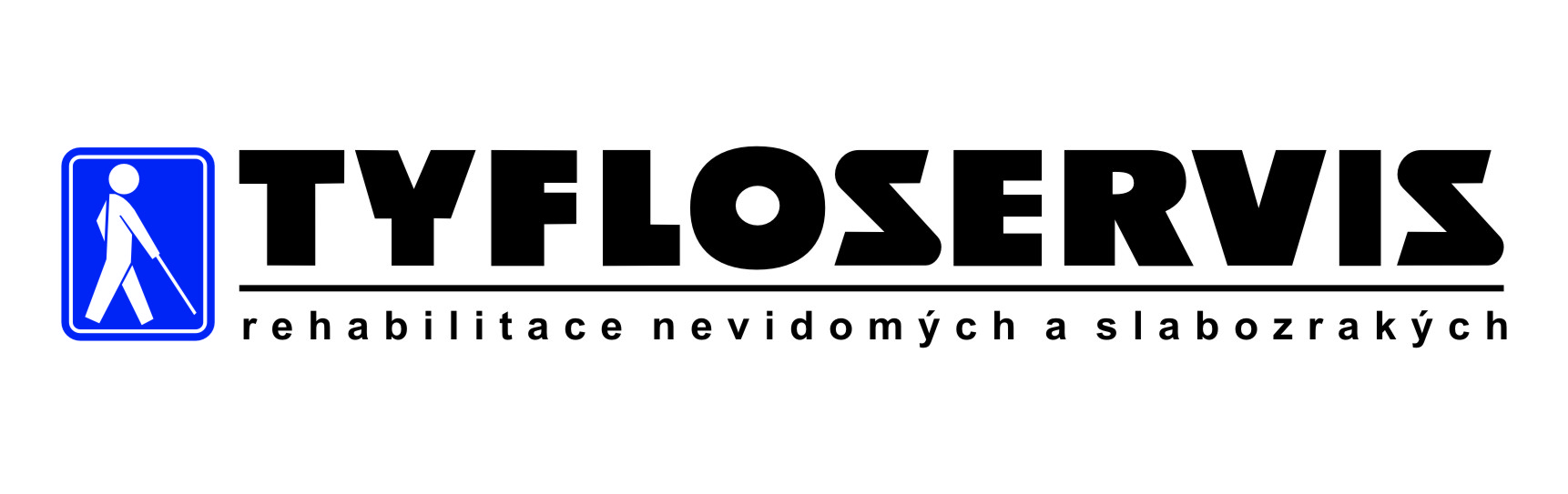 Tyfloservis, o.p.s.rehabilitace nevidomých a slabozrakýchVýroční zpráva 2017ObsahÚvodem	3Představujeme	4Rok 2017 v Tyfloservisu	5Tyfloservis, o.p.s. (poslání, základní údaje, organizační struktura, strategické cíle)	6Služby Tyfloservisu	9Zpráva o činnosti	11	Zdravotně-edukační služby	11	Sociální rehabilitace	13	Další aktivity	15Kontroly	21Příběhy klientů	23Poděkování krajských středisek	25	Brno	24	České Budějovice	26	Hradec Králové	28	Jihlava	30	Karlovy Vary	31	Liberec	32	Olomouc	33	Ostrava	35	Pardubice	37	Plzeň	38	Praha a střední Čechy	40	Ústí nad Labem	42	Zlín	44Financování činnosti Tyfloservisu	45Finanční zpráva	47Zpráva auditora	Poděkování	59ÚvodemVážené dámy a vážení pánové,jsem přesvědčen, že jsme i v roce 2017 společně udělali vše pro to, k čemu jsme se veřejnosti zavázali a co je posláním Tyfloservisu, o.p.s. Nabízet podporu, informace a nácvik dovedností lidem, kteří přes vážné zrakové potíže hledají cestu k co možná nejsamostatnějšímu životu a působit též na společnost, aby dokázala k jejich samostatnosti přispívat a pomohla tam, kde je to třeba.K 1. 1. 2017 došlo ke změně složení Správní a Dozorčí rady Tyfloservisu. v novém funkčním období Správní rady vítáme předsedkyni doc. PhDr. Leu Květoňovou, Ph.D. a členy PhDr. Rudolfa Volejníka a Mgr. Luboše Zajíce a v novém funkčním období Dozorčí rady Vám představujeme předsedkyni Ing. Kateřinu Jelínkovou a členky JUDr. Radmilu Chadimovou a Mgr. Věru Vlasákovou. Tam, kde to bylo možné, byl Tyfloservis v roce 2017 součástí Krajských sítí sociálních služeb a snažil se aktivně komunikovat s místními úřady a reagovat na požadavky, které byly na poskytovatele sociálních služeb kladeny a týkaly se především nejrůznějšího vykazování a celkově administrativy, ale i účasti na různých akcích. Na dalších stránkách uvádíme přehled aktivit a počty hodin, které jsme věnovali různým činnostem. Jako každý rok se dvakrát sešli všichni pracovníci na několikadenním celostátním školení. Je to příležitost k osobnímu setkání a seznámení se s kolegy ze všech krajů, ke sdílení a předávání pracovních zkušeností a především možnost vzdělávání se s ohledem na specifika služeb Tyfloservisu. Znovu jsme vydali leták: Abeceda Braillova bodového písma pro nevidomé. Celkový počet různých uživatelů našich služeb byl  2 790. Zdravotně edukační služby (rehabilitace zraku) z toho využilo 2 145 zájemců. Služby sociální rehabilitace využilo 2 331 osob. Oba typy služeb současně využilo 1 686 klientů.Velký dík patří všem poskytovatelům finanční podpory, zejména Ministerstvu práce a sociálních věcí ČR a Ministerstvu zdravotnictví ČR, krajským úřadům a statutárním městům, městským částem. Zároveň děkujeme za finanční a morální podporu našemu zakladateli - Sjednocené organizaci nevidomých a slabozrakých ČR, z.s., Nadačnímu fondu Mathilda, Lions Clubs International, DSA Prague, ČSOB, a.s., Skupině ČEZ, a mnoha dalším, individuálním dárcům, institucím, sponzorům a také lékařům.Zároveň není možné opomenout obětavost všech pracovníků Tyfloservisu. Jejich motivace a kvalifikace jsou vlastně tím nejcennějším, co můžeme nabídnout.Stále si uvědomujeme, že naši klienti mají snahu o co nejvyšší samostatnost: potřebu a odvahu vyjít samostatně ven, postarat se o sebe a blízké, potřebu stát se informačně méně závislými na okolí. Snaží se využít zbývající potenciál duševní i tělesný.Speciálně děkujeme paní hraběnce Mathildě Nostitzové za její neustávající podporu ve prospěch lidí se zrakovým postižením.PhDr. Josef Cerhaředitel Tyfloservisu, o.p.s.PředstavujemeJUDr. Karel Nový in memoriam5. 9. 1944 - 7. 9. 2015Jako vedoucí pracovník a přední odborník v oblasti sociálně právního poradenství, byl také u zrodu mnoha legislativních iniciativ. Své znalosti a zkušenosti následně uplatnil coby pedagog na vysoké škole. Působil rovněž jako právník České unie nevidomých a slabozrakých. Jedinečným a nesmírně záslužným počinem bylo vydání, ve své době unikátní, publikace: Právní rádce invalidních občanů (první vydání: 1985). Tady ho nalézáme v roli vedoucího autorského kolektivu. Pana Dr. Karla Nového známe dobře i v souvislosti s aktivitami naší obecně prospěšné společnosti Tyfloservis. v letech 2000-2006 zastával funkci předsedy Správní rady.Byl velkým právníkem, který ovšem k suché řeči paragrafů dovedl přidávat normální lidské porozumění. Rok 2017 v Tyfloservisu13 krajských středisek26 let existence2 790 klientů13 176 hodin přímé práce s klienty16 165 hodin nepřímé práce s klienty6 443 hodin na cestě za klienty229 491 ujetých km za klienty a v rámci osvětových aktivit161 přednášek pro veřejnost na téma zrakového postižení84 osvětových akcí32 konzultací architektonických bariér41 pracovníků2 153 hodin vzdělávání pracovníků3 dny otevřených dveří4 soutěže speciálních dovednostíTyfloservis, o.p.s.PosláníObecně prospěšná společnost Tyfloservis nabízí podporu, informace a nácvik dovedností lidem, kteří přes vážné zrakové potíže hledají cestu k co možná nejsamostatnějšímu životu. Působí též na společnost, aby dokázala k jejich samostatnosti přispívat a pomohla tam, kde je to třeba.Základní údajeNázev: Tyfloservis, o.p.s.Právní forma: obecně prospěšná společnostSídlo: Krakovská 1695/21, 110 00 Praha 1Tel.: 221 462 365, fax: 221 462 361E-mail: centrum@tyfloservis.czWeb: www.tyfloservis.czIČ: 26200481DIČ: CZ26200481Centrální bankovní účet: ČS, a.s., Václavské nám. 16, 111 21 Praha 1č. ú.: 1941297349/0800Datum vzniku: 18. 9. 2000Datum založení: 11. 8. 2000Zahájení obecně prospěšné činnosti: 1. 1. 2001Zakladatel: Sjednocená organizace nevidomých a slabozrakých České republiky, zapsaný spolek (dále také SONS ČR, z. s.)Dne 25. 5. 2017 došlo ke změně zakládací listiny týkající se úpravy jmenování členů správní a dozorčí rady. Jedná se o změnu čl. VII. odst. 12 a čl. IX. odst. 5. Zakládací listina byla změněna formou notářského zápisu. S platností od 1. 1. 2017 došlo ke změně složení Správní a Dozorčí rady. Statutární zástupce: PhDr. Josef Cerha, ředitelPřepočtený počet pracovníků: 41Registrace: rejstřík OPS, Městský soud v Praze, oddíl O, vložka 186Druh obecně prospěšných služeb: terénní a ambulantní rehabilitace nevidomých a slabozrakých osobRegistrace sociálních služeb dle zákona č. 108/2006 Sb., o sociálních službách: přidělena dne 31. 10. 2007 (§ 70 sociální rehabilitace)Status: Tyfloservisu, o.p.s. byl udělen status fakultní školy Pedagogické fakulty Univerzity Karlovy v PrazeNa základě živnostenského listu byla v roce 2017 provozována doplňková činnost.Členství v organizacích: ČRSS (Česká rada sociálních služeb)Organizační strukturaSprávní radaPředsedkyně: doc. PhDr. Lea Květoňová, Ph.D.Člen: PhDr. Rudolf VolejníkČlen: Mgr. Luboš ZajícDozorčí radaPředseda: Ing. Kateřina JelínkováČlenka: JUDr. Radmila ChadimováČlenka: Mgr. Věra VlasákováStatutární zástupce – ředitelPhDr. Josef CerhaPracovníci organizačního a metodického centraZástupce řediteleThDr. Eva Machová, Th.D.Vedoucí sekretariátu:Klára PětickáFundraising & public relations:PhDr. Petra KodlováMetodici:Mgr. Iveta LangrováIng. Marta OsersováBc. Barbora Salátová, DiSKrajská ambulantní střediska TyfloservisuBrnoČeské BudějoviceHradec KrálovéJihlavaKarlovy VaryLiberecOlomoucOstravaPardubicePlzeňPraha a Střední ČechyÚstí nad LabemZlínPracovníci krajských středisekViz informace o jednotlivých střediscích.HistorieProjekt Tyfloservis, terénní a ambulantní rehabilitace nevidomých a slabozrakých osob ve věku 15 a více let, byl postupně realizován v rámci těchto organizací:1991 až 1996 	při občanském sdružení Česká unie nevidomých a slabozrakých (ČUNS)1996 až 2000 	při občanském sdružení Sjednocená organizace nevidomých a slabozrakých ČR (SONS ČR)2001 až dosud	při obecně prospěšné společnosti TyfloservisPo celou dobu stojí v čele projektu Tyfloservis PhDr. Josef Cerha.Strategické cíle 2016 až 2021Obecně:Udržení dosavadní organizační struktury,zajištění přiměřené personální a materiální vybavenosti,kvalitativní zvyšování úrovně poskytovaných služeb.Hlavní strategický cíl:Zvyšovat samostatnost nevidomých a slabozrakých lidí ve věku 15 a více let na celém území České republiky. Služby TyfloservisuPůsobnostVe všech krajích ČRCílové skupinyLidé se zrakovým postižením ve věku 15 a více letnevidomí a slabozrací lidélidé s kombinovaným zrakovým a dalším postiženímŠiroká laická i odborná veřejnostZdravotně-edukační službyPro slabozraké či nevidomérehabilitace zraku - nácvik využívání zrakových funkcíporadenství v oblasti získávání pomůcek, nácvik práce s nimi (optické i neoptické pomůcky pro čtení, pomůcky pro selfmonitoring zdravotního stavu)úprava prostředí, využití osvětlení, kontrastů a zvětšeníkompenzace zraku dalšími smysly (sluch, hmat, čich aj.) a psychickými funkcemi (paměť, myšlení, představivost atd.)podpora akceptace vadyPro veřejnostinformační a osvětová činnost (kontakt s nevidomým a slabozrakým člověkem)konzultace odstraňování bariérSociální službySociální rehabilitace (pro zrakově postižené)základní sociální poradenstvívýběr vhodných pomůcek a nácvik práce s niminácvik dovedností: sebeobsluha, prostorová orientace a samostatný pohyb, psaní na klávesnici, čtení a psaní Braillova písma, psaní vlastnoručního podpisu, sociální dovednosti, tyflografika, komunikace s multihandicapovaným člověkemFormy práce s klientyambulantní i terénnítelefonické i e-mailovéjednorázové i dlouhodobéindividuální, výjimečně skupinovéPrincipy poskytování služebjednotnost služeb v celé České republiceodbornost v poskytování služebdostupnost služebnávaznost a kombinování služebdostatečná informovanost veřejnostivčasný kontakt s klientemindividuální přístup ke klientovinácvik dovedností především v reálných podmínkáchvyužívání dostupného potenciálu zraku, ostatních smyslů i psychických funkcípodpora samostatnosti, soběstačnosti, nezávislosti a odpovědnosti za vlastní životprevence dalšího poškozeníochrana práv klientůRole Organizačního a metodického centravýběr a proškolování instruktorů rehabilitacepropagace, materiální a finanční zabezpečení projektu Tyfloservis na celostátní úrovnizpracovávání statistických výstupůrozvoj kvalitních sociálně rehabilitačních služeb (pomůcky a postupy, bariéry, komunikace)poskytování služeb klientům s kombinovaným postižením a metodické vedení středisek v této oblastizpracování organizačních a metodických pokynů a vnitřních směrnic, informační serviskontrola činnosti středisekzajištění účetní a mzdové agendypřipomínkování návrhů právních noremZpráva o činnostiZdravotně-edukační služby (rehabilitace zraku)Projekt: Tyfloservis - rehabilitace a kompenzace zrakových funkcí u osob s vážným postižením zrakuRealizace projektu je umožněna zejména díky rozhodující podpoře Ministerstva zdravotnictví ČR.Zdravotně-edukační služby představují soubor rehabilitačních a edukačních aktivit, jejichž cílem je zejména:podpora akceptace zrakové vady a snížení závislosti člověka s těžkým zrakovým postižením na pomoci svého okolí,podpora při výběru a nácviku používání vhodných pomůcek, které klientům usnadní zvládání různých praktických činností (zejm. optické pomůcky, televizní kamerové lupy a pomůcky pro selfmonitoring),zvýšení schopnosti klientů efektivně používat zrakové funkce a zlepšit tak jejich funkční vidění (rehabilitace zraku),poradenství při odstraňování bariér a úpravách prostředí z hlediska potřeb člověka s těžkým zrakovým postižením,edukace veřejnosti v kontaktu s lidmi s těžkým zrakovým postižením, která přispívá k porozumění, posílení tolerance a usnadnění integrace nevidomých a slabozrakých lidí do společnosti.Poradenství, podpora a nácvik dovedností pro nevidomé a slabozraké2 801 intervencí a kontaktů pro 2 145 klientů se zrakovým postižením2 010 hodin přímé práce s klienty1 825 hodin nepřímé práce (příprava na setkání s klientem, záznam o jeho průběhu atd.)1 426 hodin další nepřímé práce ve prospěch klientů (jednání se zájemci, příprava pomůcek, výukových a informačních materiálů, prostor střediska a služebního automobilu na poskytování služeb atd.)538 hodin dojíždění za klienty1 311 písemných doporučení na vybrané optické pomůcky628 písemných doporučení na vhodnou kamerovou lupu15 doporučení na pomůcky pro selfmonitoring (glukometr, tonometr, teploměr aj. s hlasovým výstupem)Poradenství při odstraňování bariér a úpravách prostředí32 konzultací84 hodin práceEdukace odborné veřejnosti v kontaktu s lidmi nevidomými a slabozrakými28 studentů či pracovníků jiných institucí na stážích či praxích ve střediscích Tyfloservisu (1 036 hodin)4 446 posluchačů z řad žáků a studentů (vč. studentů medicíny), zdravotních sester, učitelů, pracovníků úřadů, dobrovolníků, pracovníků pobytových zařízení a dalších neziskových organizací na 161 odborných a osvětových přednáškách (637 hodin)Prezentace rehabilitačních služeb veřejnostipro více jak 1 400 studentů středních škol a dalších dobrovolníků, kteří pomohli při realizaci veřejné sbírky Bílá pastelka3 dny otevřených dveří ve 3 různých střediscích84 osvětových akcí (exkurze, zážitkové akce, účast na výstavách a veletrzích atd.) a další rozhlasová či televizní vystoupení, články v tiskudepistáž nových klientůkonzultace diplomových prací a další odborné konzultace4 soutěže (v prostorové orientaci a samostatném pohybu a ve zvládání sebeobslužných dovedností), kterých se zúčastnilo 85 osob se zrakovým postiženímZhodnocení výsledků Realizace projektu přispěla ke snížení závislosti lidí s těžkým zrakovým postižením na pomoci okolí, a tím i k jejich integraci do společnosti. Projekt probíhal během celého roku (od 1. 1. – do 31. 12. 2017) bez jakéhokoli přerušení či omezení.Shrnující údaje:služby byly poskytnuty celkem 2 145 různým klientům (z toho 1 458 ženám, 684 mužům, 3 nezletilým klientům)2 010 hodin přímé práce s klienty1 825 hodin nepřímé práce (pro konkrétní klienty)1 426 hodin další nepřímé práce ve prospěch klientů538 hodin dojíždění za klienty2 975 hodin věnovaných edukačním aktivitám 84 hodin strávených poradenstvím při odstraňování bariér a úpravách prostředíDotace Ministerstva zdravotnictví ČR byla použita na mzdy pracovníků zapojených do projektu a pokrytí provozních nákladů na realizaci projektu (nájemné, pohonné hmoty, kancelářské potřeby, kompenzační pomůcky, vzdělávání pracovníků apod.). Podrobnější informace o financování služby čtenář nalezne v kapitole "Financování činnosti Tyfloservisu".Sociální rehabilitaceRegistrovaná sociální služba - sociální rehabilitace dle § 70 zákona č. 108/2006 Sb., o sociálních službách. Cílem služby sociální rehabilitace je, aby lidé, kterým se výrazně zhoršil zrak, nebo o něj zcela přišli, znovu získali sebedůvěru a dovednosti nezbytné pro samostatný život, aby se snížila jejich závislost na pomoci blízkých osob či sociálních služeb a aby se znovu začlenili do běžného života ve společnosti. Kurzy sociální rehabilitace384 individuálních/skupinových dlouhodobých kurzů sociální rehabilitace5 100 setkání 297 nevidomých a slabozrakých klientů7 694 hodin přímé práce s klienty4 189 hodin nepřímé práce ve prospěch klientů (příprava, zápisy o průběhu jednotlivých setkání a jiné související činnosti)4 524 hodin dojíždění za klienty Individuální kurzy Sebeobslužné dovednosti (nácvik péče o vlastní osobu, vaření, praní, žehlení atd.) 	62Čtení a psaní Braillova bodového písma 	58Prostorová orientace a samostatný pohyb	143Nácvik vlastnoručního podpisu	6Psaní na klávesnici PC	106Nácvik sociálních dovedností	 7Tyflografika	1Celkem 	383Skupinové kurzy Čtení a psaní Braillova bodového písma	1Celkem 	1Jednorázové intervence a kontaktyPoradenství (návazné služby, příspěvky aj.), nácvik dílčích dovedností, odzkoušení nejrůznějších typů pomůcek (např. pro domácnost, orientaci, odstraňování bariér atd.), zácvik v jejich používání a poskytování informací o jejich získávání2 213 nevidomých a slabozrakých klientů 3 044 jednorázových individuálních nebo skupinových intervencí (intervence - přímá práce v délce 30 minut a více)618 kontaktů (kontakt - přímá práce v rozmezí 10 - 29 minut)3 473 hodin přímé práce v rámci intervencí a kontaktů 3 429 hodin nepřímé práce 1 381 hodin dojíždění za klientyZhodnocení dosažených výsledkůSlužba byla poskytována nepřetržitě během celého roku 2017 všemi středisky Tyfloservisu. Ze záznamů o poskytnutých službách vyplývá, že reagovaly na potřeby, přání a možnosti klientů a vedly ke zvýšení jejich informovanosti a samostatnosti.Shrnující údaje:jednorázové i dlouhodobé služby poskytnuty celkem 2 331 různým klientům (z toho 1 525 ženám, 795 mužům, 11 nezletilým klientům)11 167 hodin přímé práce s klienty7 618 hodin nepřímé práce (příprava na setkání s klientem, záznam o jeho průběhu atd.)5 296 hodin další nepřímé práce ve prospěch klientů (jednání se zájemci, příprava pomůcek, výukových a informačních materiálů, prostor střediska a služebního automobilu na poskytování služeb apod.)5 905 hodin dojíždění za klientyK 31. 12. 2017 bylo evidováno 56 neuspokojených žadatelů o službu (žadatelům nemohla být služba poskytnuta z kapacitních důvodů). Informace o financování služby čtenář nalezne v kapitole "Financování činnosti Tyfloservisu".Další aktivityVeřejná sbírka Bílá pastelka 2017Tyfloservis, o.p.s. spolu se svým zakladatelem SONS ČR, z. s.,  jeho oblastními odbočkami a krajskými TyfloCentry, o.p.s. pořádá veřejnou sbírku Bílá pastelka, jejíž výtěžek je určen na podporu služeb pro osoby s těžkým zrakovým postižením. 11. 10. 2017 vyšly již po osmnácté dvojice dobrovolníků nejen do ulic hlavního města, ale i dalších 200 měst i obcí celé České republiky. Poznat je bylo možné podle bílého trička s nápisem Bílá pastelka a logem sbírky a podle bílé kasičky. Zakoupením bílé pastelky, která se prodávala za nejnižší cenu 30 Kč, a každý příspěvek navíc byl vítán, se tak veřejnost spolupodílela na řešení obtíží nevidomých a slabozrakých osob a na jejich rehabilitaci. Celkový výtěžek v roce 2017 byl 2 760 152 Kč. Tyfloservis z toho obdržel na své služby 869 600 Kč. v rámci 18. ročníku Tyfloservis spolupracoval s více než 1 400 dobrovolníky, většinou studenty středních škol. Příprava a organizace veřejné sbírky je náročná. Děkujeme všem našim pracovníkům i všem dobrovolníkům za obětavé nasazení v hodinách navíc, i v hodinách, kdy se některé věci nedaří a kdy jim pomáhá pozitivní motivace a vzájemná vstřícnost.  Jak bylo nebo je možné přispět: v den sbírky zakoupením bílé pastelky za minimální cenu 30 Kč poukazem libovolné částky na sbírkový učet: 8888332222/0800zasláním jednorázové dárcovské SMS ve tvaru DMS PASTELKA 30, DMS PASTELKA 60 nebo DMS PASTELKA 90 na telefonní číslo 87 777, (cena DMS je 30 Kč, 60 Kč nebo 90 Kč, organizace obdrží 29 Kč, 59 Kč nebo 89 Kč)zasláním trvalé dárcovské SMS ve tvaru DMS TRV PASTELKA 30, DMS TRV PASTELKA 60 nebo DMS TRV PASTELKA 90 na telefonní číslo 87 777, (cena DMS je 30 Kč, 60 Kč nebo 90 Kč, organizace obdrží 29 Kč, 59 Kč nebo 89 Kč)Hlavní partneři: Lions Club International, District 122 - Česká republika a Slovenská republika a Seznam.czHlavní mediální partner: Frekvence 1Mediální partner: Radio BontonSDěkujeme všem dalším partnerům sbírky a všem našim dobrovolníkům, kteří nám se sbírkou pomáhají.Další informace:https://cs-cz.facebook.com/bilapastelkahttps://www.bilapastelka.czVeřejná sbírka pokladničky vodicí pes 2017V průběhu celého kalendářního roku se může veřejnost spolupodílet na financování služeb Tyfloservisu další formou veřejné sbírky. v obchodních centrech, na úřadech i v menších obchodech je možné přispět libovolnou částkou do kasičky v podobě plyšového labradorského retrívra s postrojem vodicího psa pro nevidomé. Další variantou jsou malé pokladničky, umístěné na pultech malých krámků, kaváren nebo pekáren. Tato forma dobročinnosti je veřejnosti blízká, je oblíbená a je konkrétní podporou pro klienty Tyfloservisu v místím regionu.  Každoročně se přesvědčujeme, že lidé chtějí a umějí darovat. Na dalších stránkách si můžete přečíst příběhy našich klientů a prohlédnout si dokumentující fotografie. Věříme, že skutečné příběhy inspirují a motivují k tomu, jestli darovat, a doufáme, že vedou ke zvýšení povědomí o životě a potřebách lidí se zrakovým postižením. •	V rámci naší republiky měl Tyfloservis v roce 2017 umístěno 88 velkých a 79 malých pokladen.•	V uvedeném roce z výtěžku kasiček získal celkem 531 963 Kč.•	Velice si vážíme každého příspěvku a děkujeme za Vaši dobročinnost.S jarem za ruku: Musica Bohemica a Rachel SkleničkováV úterý 13. června 2017 pořádali společně Tyfloservis, Nadační fond Mathilda a Ministerstvo zahraničí ČR 16. ročník benefičního koncertu s jarem za ruku.Koncert je tradiční akcí a vyjádřením poděkování za podporu služeb pro lidi nevidomé a těžce slabozraké. Konal se ve Velkém sále Černínského paláce v Praze 1, sídle Ministerstva zahraničních věcí ČR.Slavnostní večer zaštítil ministr zahraničních věcí Lubomír Zaorálek a patronka Tyfloservisu hraběnka Mathilda Nostitzová.Ředitel Tyfloservisu PhDr. Josef Cerha udělil „Zvoneček vděčnosti“ panu Zdeňkovi Adámkovi, očnímu optikovi a optometristovi, za jeho dlouholetou činnost ve prospěch slabozrakých lidí a za spolupráci s Tyfloservisem.Koncert propojil více žánrů. Posluchači byli naladěni hravými jazzovými a bluesovými tóny, když v první části vystoupili Rachel Skleničková a Jakub Blažek, oba nevidomí umělci. Úspěšná mladá klavíristka také zpívala, Jakub Blažek hrál na saxofon a foukací harmoniku. V další části večera účinkoval komorní soubor Musica Bohemica s uměleckým vedoucím Jaroslavem Krčkem. Soubor interpretuje hudbu historickou a lidovou, jeho pojetí je spontánní a živé. Koncert byl hezkým hudebním poděkováním všem přátelům Tyfloservisu.Za podporu benefičního koncertu dále děkujeme:SpolupořadatelůmNadačnímu fondu MathildaMinisterstvu zahraničních věcí ČRSponzorům společnosti GALOP, s.r.o.společnosti BAYER s.r.o.hospodě U vystřelenýho okaInterpretům komornímu souboru Musica Bohemica Prahaslečně Ráchel Skleničkovépanu Jakubu BlažkoviModerátorovipanu Mgr. Martinu KupkoviZa udělení záštitypanu Lubomíru Zaorálkovi, ministru zahraničních věcí ČR paní hraběnce Mathildě NostitzovéMaratonský běh pro dobrou věcČeská republika má již letitou tradici maratonských běhů, první maraton se běžel v roce 1908 z Prahy do Dobříše. Charitativní běhy sice tak dlouhou tradici nemají, přesto si získaly své pravidelné příznivce z řad jednotlivců i firem. Na stránkách RunCzech společnosti Prague International Marathon v sekci „Běž pro dobrou věc“ se běžcům nabízí možnost seznámit se s vybranou neziskovkou a zakoupením startovního čísla přímo od ní podpořit její činnost. Za Tyfloservis tak v roce 2017 běželo celkem 55 běžců v rámci těchto běhů: Sportisimo ½Maraton Praha, Volkswagen Maraton Praha a Birell Grand Prix Praha. Infomační leták: Abeceda Braillova bodového písma pro nevidoméZa finanční podpory našeho příznivce Lions Club Karlovy Vary jsme vytiskli informační leták s abecedou Braillova písma. Jedná se o dotisk letáčku, který se v minulosti dobře osvědčil jako atraktivní informace o bodovém písmu zejména při přednáškách a osvětové činnosti. Je dobrou pomůckou i rodinným příslušníkům nevidomých lidí. Zadní strana letáku seznamuje se službami Tyfloservisu. Cvičná kuchyň v Českých BudějovicíchTaké českobudějovické středisko mohlo díky významné finanční podpoře sponzorů zrekonstruovat svou cvičnou kuchyň.Vznikla tak nová moderní vzorová kuchyň pro lidi s těžkým zrakovým postižením, která slouží k nácviku sebeobsluhy, tedy vaření a péči o domácnost. Nevidomí a slabozrací lidé mohou pod vedením instruktorů nacvičovat nejen využívání speciálních pomůcek, ale také obsluhu běžných zařízení a spotřebičů jako je mikrovlnná trouba, myčka nádobí, pečící trouba, varná deska, domácí pekárna, kuchyňský mixér apod. Spotřebiče v kuchyni mají tlačítkové ovládání, nebo jsou dodatečně označeny reliéfními značkami, které umožňují jejich snadné a bezpečné ovládání hmatem. K vybavení kuchyně patří i kuchyňské pomůcky a nářadí vhodné ke krájení, vážení, pečení, vaření, stolování…  Lidé se zrakovým postižením si tak mohou důkladně prohlédnout pomůcky, které jsou sice v obchodech běžně dostupné, ale o jejichž existenci a možnosti využití nemusí vždy vědět.Cvičná kuchyně také nabízí inspiraci pro ty, kteří uvažují o úpravě prostředí a o odstraňování architektonických bariér z hlediska potřeb lidí se zrakovým postižením. Kuchyně se skládá z různě barevných prvků, kde důraz je kladen na barevný kontrast. Barva kuchyňské linky, vnitřních prostor skříněk, pracovní plochy, stěny a podlahy se navzájem výrazně odlišuje a vyhovuje tak potřebám slabozrakých, zároveň je příjemná pro dobře vidící. Speciálně je řešeno i osvětlení kuchyně. Lze si vyzkoušet různé druhy svítidel v různých barevných tónech při různé intenzitě osvětlení. Zajímavé je i uspořádání jednotlivých skříněk, které je dostupné a přehledné.O tom, že se nová kuchyně líbí, svědčí i skutečnost, že se příkladem jejího uspořádání a vybavení již inspirovaly některé naše klientky, které rekonstruovaly kuchyně ve svých domácnostech.Soutěž v sebeosbluze „A je to!“Krajské ambulantní středisko Tyfloservis, o.p.s. v Olomouci pořádá každoročně soutěž v sebeobslužných dovednostech. Lidé nevidomí a slabozrací žijí stejný život jako ostatní zdraví lidé, jen většinu činností musí dělat jinak, bez kontroly zraku. Používají více hmat, sluch, čich a různé fígle. Některé postupy se mohou naučit právě v Tyfloservisu, jehož posláním je vybavit nevidomé a slabozraké lidi dovednostmi, informacemi a pomůckami, aby dokázali žít pokud možno samostatný, soběstačný a důstojný život, a to i v oblasti sebeobsluhy.Cílem soutěže v sebeobsluze je nabídnout nevidomým a slabozrakým příležitost poradit si v nějaké životní situaci, se kterou se mohou běžně setkat. v roce 2017 přijelo na soutěž 9 nevidomých a soutěžili v těchto disciplínách:Balili spací pytel do obalu, loupali vajíčko uvařené natvrdo, poskytovali první pomoc (masáž srdce a přivolání odborné pomoci), vyměňovali baterii v budíku, nafukovali a zavazovali nafukovací balónek na oslavu, poznávali čerstvost potravin.Každý rok pracovníci připravují nové disciplíny. Soutěžící si mohou vyzkoušet svou kreativitu, zručnost, odvahu, rychlost, systematičnost, prostě si nějak poradit. Vzájemně se mohou inspirovat mnohdy originálními postupy.Soutěž probíhá v přátelské atmosféře. Všichni soutěží mají klapky na očích, aby měli stejné podmínky. Je připraven bodovací systém, jak kterou disciplínu hodnotit. Soutěžící disciplíny dopředu samozřejmě neznají.Při soutěži pomáhá i celá řada dobrovolníků a projevují o ni zájem média.Soutěž „Veselá Mathilda 2017“ V polovině června 2017 se uskutečnil v pořadí třetí ročník soutěže ve výkonu vodicích psů Veselá Mathilda. v sobotu ráno v devět hodin startovala první z jednadvaceti soutěžících dvojic (soutěžící v neprůhledných klapkách a jeho čtyřnohý kamarád) z kavárny U Svaté Ludmily v Praze 2. Na trase, která byla si jeden kilometr dlouhá, je čekalo velké množství nejrůznějších nástrah. Přesto si většina soutěžících velice dobře poradila s vyhledáváním schodů, průchodem vestibulu metra, přechody přes silnice a tramvajové pásy, vyhledávání a označení vstupních dveří. Psi a jejich majitelé museli prokázat nejen všechny přes rok nasbírané zkušenosti a dovednosti, ale také velké množství maximálního soustředění v rušných ulicích velkoměsta, což zvláště pro ty, kteří běžně chodívají v klidnějších lokalitách, nebylo zrovna jednoduché. Proto většina z nich na trase ztrácela cenné bodíky. Na dvou speciálních stanovištích, která připravilo pražské středisko Tyfloservisu, je však mohli získat zpátky. Připravené úkoly se hodnotily pouze plusovými body. U městského úřadu Prahy 2 čekal kočárek s odloženým děťátkem (naší cvičnou panenkou „Uršulou“). Soutěžící museli odložit svého vodicího psa a pouze s kočárem a bílou holí dojít za roh úřadu a vyhledat u jeho vchodu babybox. Tady měli za úkol „Uršulku“ z kočárku vyndat a předat ji „sociální pracovnici“, která je očekávala. Hodnotila se nejen chůze s kočárkem a bílou holí, ale hlavně bezpečné vyzvednutí a přenesení „děťátka“. Na mnohých soutěžících bylo vidět, že jsou zkušenými rodiči a že umějí s dětmi bezpečně zacházet a postarat se o ně. Někteří z nich dokonce odmítli „Uršulku“ předat „sociální pracovnici“ a chtěli ji adoptovat.  Na druhém stanovišti měli soutěžící vsunout ruku do dlouhého látkového pytlíku, ze kterého měli vytáhnout co nejvíce různých dvojic stejných předmětů, které v něm byly umístěny. A tak se během vyměřených dvou minut na stolečku objevovaly dvojice kolíčků na prádlo, tužek, hracích kostek, tužkových baterií, gumiček, mincí a dalších podobných předmětů, které se proměnili v plusové body. Všichni účastníci, i ti, kteří se zrovna tentokrát neumístili na pomyslných stupních vítězů, si celý den užili. Nejen, že měli možnost poměřit své síly s ostatními, ale mohli také nabrat nové zkušenosti, setkat se s kamarády a navázat nová přátelství.Ostravská Noc vědcůJiž od roku 2005 probíhá  na mnoha místech v Evropě veřejná akce „Noc vědců“ jako projekt EU s posláním popularizace vědy a techniky. Koordinátorem této akce v České republice je Techmania Science Center. v Ostravě pak tuto akci pořádala Ostravská univerzita a Vysoká škola báňská – Technická univerzita Ostrava, Svět techniky v Dolní oblasti Vítkovic a Moravskoslezská vědecká knihovna.Dne 6. října 2017 se v Ostravě konal již 5. ročník Ostravské Noci vědců, který nesl téma „Mobilita“. Tyfloservis Ostrava byl osloven Lékařskou fakultou Ostravské univerzity, aby se této akce zúčastnil přímo v prostorách fakulty v Ostravě – Zábřehu. Zorganizovali jsme pro návštěvníky 4 workshopy, na kterých se mohli seznámit s problematikou zrakového handicapu na vlastní kůži. v rámci Tyfloservisu byla prezentována „Mobilita“ ve světě lidí se zrakovým postižením a především s možností vyzkoušet si být na okamžik nevidomý a projít se s bílou holí v podmínkách simulované nevidomosti. v rámci „Cesty ze tmy“ pak účastníci zjistili, jak je důležitá vhodná pomoc ve vhodný čas aneb zásady správného průvodcovství. Mohli si vyzkoušet roli průvodce nevidomého, ale i být nevidomý a nechat se vést. Prostor pro konzultace a simulace zrakových vad, předvedení a odzkoušení některých kompenzačních či optických pomůcek pro zrakově postižené, trávení volného času s deskovými hrami si dospělí i děti užili v bloku „Když silnější brýle nestačí“.V neposlední řadě proběhlo také setkání a rozhovor se zrakově postiženou klientkou, která se podělila o svůj osobní příběh a zkušenosti ze života člověka, který zvládl překonat překážky svého handicapu a stal se samostatným. Dne 6. 10. 2017 nedrželi v ruce bílou hůl jen studenti, ale také mnoho dospělých i malých dětí ve školním i předškolním věku, kteří se neváhali ptát, někdy trošku i bát, ale také se od srdce zasmát nad svou ne/šikovností. Zájem byl upřímný a celý workshop se setkal s velkým ohlasem. Tyfloservis získal velmi kladné recenze již v průběhu Noci vědců, ale také po skončení akce jsme zaznamenali zvýšený zájem o naše služby.  Vzdělávání pracovníků TyfloservisuStejně jako v předchozích letech, se i v roce 2017 uskutečnila dvě centrálně organizovaná celostátní školení pracovníků Tyfloservisu, o.p.s. Novinkou v tomto roce bylo přesunutí akce na nové místo. Jarní školení v květnu absolvovali pracovníci Tyfloservisu ještě naposledy na Jůnově statku, v Sedleci u Prahy, který byl v posledních letech pravidelným místem konání celostátních vzdělávacích akcí. v listopadu, na podzimním školení, se zaměstnanci Tyfloservisu poprvé sešli v prostorách pardubického hotelu Signal. Po obsahové stránce byla obě školení zaměřena na oblast rehabilitace zraku, sociální rehabilitace, kompenzačních pomůcek a na sociálně-právní poradenství. v rámci jarního školení absolvovali všichni pracovníci akreditovaný kurz na téma „Jak úspěšně jednat s klientem s problémovým chováním“. Cílem kurzu bylo nejen přiblížit různorodé aspekty problematického chování klientů, ale také naučit instruktory, jak na problémového klienta reagovat a jak se zachovat v krizových situacích. Na podzimním školení pak proběhly přednášky na téma využití LED osvětlení v praxi a tzv. děrovaných brýlí, jejichž používání napomáhá při zlepšení ostrosti zraku, únavě a bolesti očí. V rámci obou školení dostaly prostor firmy dodávající na trh kompenzační a jiné pomůcky pro zrakově postižené, aby pracovníkům předvedly novinky na trhu a naučily je s novými pomůckami zacházet. Centrálně organizované vzdělávací akce jsou pro instruktory přínosné mj. i proto, že umožňují přímé konzultace a sdílení zkušeností mezi kolegy.Kontroly Tyfloservisu, o.p.s. v roce 2017Všeobecná zdravotní pojišťovna České republikyKontrola plateb pojistného na veřejné zdravotní pojištění a dodržování ostatních povinností plátců pojistného.Ministerstvo práce a sociálních věcíKontrola finančního hospodaření s neinvestiční dotací z kapitoly 313 – MPSV státního rozpočtu, poskytnuté kontrolované osobě na financování běžných výdajů souvisejících s poskytováním základních druhů a forem sociálních služeb v rozsahu stanoveném základními činnostmi u jednotlivých druhů sociálních služeb v souladu se zák. č. 108/2006 Sb., o sociálních službách, ve znění pozdějších předpisů. Kontrolované období 1. 1. 2016 - 31. 12. 2016.Krajská hygienická stanice Jihomoravského krajeKontrolované pracoviště: Tyfloservis, o.p.s. – Krajské ambulantní středisko Brno.Zaměření kontroly: Plnění povinností stanovených v:Zákoně č. 262/2006 Sb., zákoník práce,Zákoně č. 309/2006 Sb., o zajištění dalších podmínek bezpečnosti a ochrany zdraví při práci,Zákoně č. 258/2000 Sb., o ochraně veřejného zdraví,Zákoně č. 373/2011 Sb., o specifických zdravotních službách a prováděcí vyhlášce č. 79/2013 sb., o pracovnělékařských službách a některých druzích posudkové péče.Inspekce poskytování sociálních služeb MPSVKontrolované pracoviště: Tyfloservis, o.p.s. – Krajské ambulantní středisko Zlín.Zaměření kontroly: plnění povinností dle § 88, 89, 91 odst. 2, 73 až 77 zákona č. 108/2006 Sb., o sociálních službách, kvalita poskytovaných sociálních služeb dle § 99 a plnění povinnosti vést evidenci dle § 91c.Dalších 7 kontrol se týkalo dotací, grantů a projektů.Statutární město BrnoProjekt „§ 4344 Tyfloservis, o.p.s. – Krajské ambulantní středisko Brno.“Zaměření kontroly: Hospodaření s veřejnými prostředky ve smyslu § 11, zákona č. 320/2011 Sb., o finanční kontrole včetně prověření konkrétních cílů kontroly a dodržení zásad efektivnosti, účelnosti a hospodárnosti. Jihočeský krajDotační program na podporu sociálních služeb pro rok 2016.Zaměření kontroly: Hospodaření s veřejnými prostředky se zaměřením na využití účelové dotace.Krajský úřad Královehradeckého kraje Individuální projekt „Služby sociální prevence v Královéhradeckém kraji IV, reg. číslo: CZ.03.2.60/0.0/0.0/15_005/0000052.“Předmět monitoringu: Plnění Smlouvy o zajištění sociální služby.Krajský úřad Královehradeckého krajeIndividuální projekt „Služby sociální prevence v Královéhradeckém kraji IV, reg. číslo: CZ.03.2.60/0.0/0.0/15_005/0000052.“Zaměření kontroly: Kontrola realizace veřejné zakázky, způsobu vedení účetnictví, řádného využití finančních prostředků.  Krajský úřad Plzeňského krajeIndividuální projekt „Podpora sociálních služeb v Plzeňském kraji 2016-2019, reg. číslo: CZ.03.2.60/0.0/15_005/000632.“Zaměření kontroly: Finanční kontrola a kontrola věcného plnění Smlouvy o poskytnutí účelové dotace. Statutární město OstravaProjekt „Sociální rehabilitace zrakově znevýhodněných osob.“Předmět monitoringu: Realizace projektu, dodržení obsahového záměru projektu.Krajský úřad Zlínského krajeEvaluace projektu „Podpora a rozvoj vybraných sociálních služeb ve Zlínském kraji“Předmět evaluace: Plnění Smlouvy o zajištění sociální služby. Evaluace se dlouhodobě účastní 7 klientů Tyfloservisu.Kontroly nezjistily žádné zásadní nedostatky. Případná nápravná opatření byla v termínu splněna. Příběhy klientůJeště chvíli …Příběh paní „Lenky“ vypráví o neuvěřitelné lidské vůli, touze a odhodlání žít, ale také o velké lásce a zodpovědnosti k malé vnučce. Paní Lence diagnostikovali lékaři velmi agresivní typ nádoru. Přes včasnou léčbu u ní došlo k rozvoji metastáz. Lenka se soustředila na boj s nemocí. a v té chvíli jí život udělil další nemilosrdnou ránu. Její jediná dcera spáchala sebevraždu a nechala po sobě malou dcerku Sofii. Paní Lenka neměla čas oplakat svou milovanou dceru. Musela zastavit slzy, potlačit obrovský žal i tíživou otázku „proč“ a v náruči pevně sevřít malou vnučku. Pro Sofii musel zůstat svět stále bezpečným místem. Byla svěřena Lence do péče. Nemoc paní Lenky postupovala dál a metastázy zasáhly sítnice obou očí. Po intenzivní léčbě, v důsledku nemoci z ozáření, ztratila Lenka zrak. Bylo to neuvěřitelné, ale Lenka se ani v této chvíli nenechala zlomit. Musela dál fungovat pro malou Sofii, která právě nastoupila do první třídy. Tehdy kontaktovala Tyfloservis. Seznámila se s kompenzačními pomůckami a některé si pořídila. Absolvovala kurz psaní deseti prsty na klávesnici, aby mohla využívat počítač s hlasovým výstupem. Naučila se také základy prostorové orientace a samostatného pohybu s bílou holí v okolí svého bydliště. Velmi rychle zvládla práci s ozvučeným mobilním telefonem i některé sebeobslužné dovednosti. Na hodiny byla vždy připravená, navzdory bolestem a únavě. V současné době paní Lenka statečně vzdoruje těžké nemoci a učí se dál žít se ztrátou zraku. Ona se nechce, vlastně nemůže dobrovolně vzdát. Je zde malá Sofie, která se své babičky často ptá, zda ji také neopustí… v poslední době je to ona, kdo své nevidomé babičce předčítá první slova ústy šikovného prvňáčka. Je to ona, kvůli komu potřebuje Lenka co nejdéle žít. Říká: „Ještě chvíli, jen co bude Sofie větší a pochopí, že jsem ji neopustila“. Lenka neví, jak to má nyní malému děvčátku vysvětlit, jak je na svůj odchod připravit.  Ačkoliv se instruktorky Tyfloservisu setkávají u svých klientů často s nelehkými životními osudy, ten Lenčin se přece jenom od těch ostatních liší. Snaží se tedy poskytnout paní Lence kromě odborných znalostí také svou lidskou účast i energii, a to s jediným přáním: ještě chvíli… Jeden rokSedmapadesátiletá Kateřina viděla špatně od mládí. Vychovala dvě děti a ovdověla. v těžkých životních situacích se naučila sáhnout po alkoholu. Když se poprvé setkala se sociálními pracovníky Tyfloservisu, byla ve vážném zdravotním stavu: nechodila sama, jen ležela v posteli, neviděla vůbec nic a byla plně odkázaná na pomoc druhých. Její dcera rozpoznala vážnost situace, přestěhovala se k mamince, začala se o ni starat a iniciovala dostatečnou zdravotnickou péči. Klientka si pobyla nějakou dobu v nemocnici, začala rehabilitovat a pod dohledem abstinovat. Druhá návštěva Tyfloservisu za několik týdnů už se nesla v lepším duchu. Klientku začaly zajímat pomůcky pro zrakově postižené a nácvik různých dovedností, které by mohla dělat sama. Návštěvy Tyfloservisu u ní doma začaly být pravidelné. Postupně se paní Kateřina naučila pohybovat po bytě, věřit si v pohybu, překonala strach z černoty kolem. Pořídila si čtečku textů, naučila se jí obsluhovat. Když je doma sama, uvaří si kávu. Zkouší si zapamatovat kód bodového písma, i když ji ještě trápí potíže s krátkodobou pamětí. s dcerou se snaží aktivně trávit volný čas, jezdí na výlety a do bazénu. To vše se odehrálo během jednoho roku. Paní Kateřina stále doufá ve zlepšení zraku a pořád si ještě na svá omezení nezvykla, ale postupně se vrací do života.Klienti řidičiNěkteří klienti Tyfloservisu se při zkoušení optických pomůcek přiznávají, že ještě stále řídí svá auta. Jsou to především muži, kteří se jenom těžko smiřují s faktem, že by už nikdy neměli usednout za volant svého miláčka. Významnou roli také hraje fakt, že většina klientů je ve vyšším seniorském věku. Jde proto o generaci s větší absencí žen řidiček. Mnohé slabozraké muže tedy nemohou jejich ženy za volantem nahradit, protože buď řidičkami nikdy nebyly, případně byly podle slov svých manželů řidičkami nepoužitelnými. Mají-li po letech právě tyto ženy usednout za volant, dělají pochopitelně vše pro to, aby tak učinit nemusely. A tak instruktoři občas slýchávají lamentaci mužů, že jsou nuceni využívat MHD, případně chodit všude pěšky, přičemž je na zádech studí v batohu přepravovaná mražená kuřata a tíží další velké nákupy. A ti, kteří výše uvedené nechtějí dopustit, řídí svá auta slabozrakosti navzdory. Zjistí-li to instruktoři, mluví s nimi o jisté zodpovědnosti. Muži se pak brání slovy, že jezdí už jenom pomaloučku, po známých trasách, tam do Penny nebo do Kauflandu za slevami… a manželka je přesně naviguje: pravotočivá, levotočivá… na semaforu zelená… A tak se opět jednou instruktorka s nadějí v hlase zeptala staršího pána, který si vybral 6x zvětšující lupu na čtení, zda už neřídí své auto. Odpověděl, že ne. Instruktorka si tiše oddychla a začala jej chválit za zodpovědnost.  Jenže muž naštvaně pokračoval: „Protože mi ukradli auto i s řidičákem“.Kurz Braillova bodového písmaPráce s klienty bývá různorodá. Chvílemi náročnější, jindy jednodušší a veselejší, ale vždy bývá smysluplná a důležitá. v každém jednotlivém příběhu klienta najdeme aspoň skromný pokrok, o který se díky společnému úsilí posune dál. Nám se s klientkou, které je 18 let, je prakticky nevidomá, na vozíčku s ochrnutou jednou polovinou těla a mentální retardací, podařil na první pohled možná nepatrný posun kupředu. Ale s její maminkou víme, že rozhodně není zanedbatelný s přihlédnutím na celkový rozvoj osobnosti její dcery. Vzhledem ke stupni její mentální retardace, tělesného a zrakového handicapu se podařilo, aby si úplně sama přečetla aspoň krátká slova v Braillově písmu, ač ještě nezná všechna písmena. Díky kurzu Braillova písma se naučila vnímat hmatem, rozeznávat nejen písmena, ale i různé materiály, naučila se prohlížet hmatem obrázky a zjistila, že vlastně nejraději má samotný papír a s oblibou se k němu vrací. Umí se u něj smát, odpočívat, ale i cvičit a tříbit pozornost. Díky Braillově písmu se stala ve škole mezi dětmi „výjimečnou“, protože jej nikdo jiný z dětí neovládá a neumí jej číst. Stále ji čeká hodně práce, protože Braillovo písmo nepatří mezi jednoduché dovednosti, ale odměnila nás radostí, která nechyběla při žádném našem setkání.Střediska Tyfloservisu krajské střediskoBRNOKontakty:Kamenomlýnská 124/2603 00 Brno – Pisárkytel.: 541 212 810e-mail: brno@tyfloservis.cz Pracovníci:vedoucí: 	Ing. Bc. Petr Karásekinstruktoři: 	Mgr. Kateřina Matulíková (od 12. 6. 2017)Mgr. Barbora Peštová (do 30. 6. 2017) 		Bc. Marcela Vasilovská, Dis.		Mgr. Eva ŽižlavskáZápis v registru poskytovatelů sociálních služeb:Název zařízení:Tyfloservis, o.p.s. – Krajské ambulantní středisko BrnoRegistrovaná sociální služba:sociální rehabilitaceIdentifikátor:	5775864Děkujeme za dobrou spolupráciCentru sociálních služeb pro osoby se zrakovým postižením v Brně-Chrlicích; Katedře speciální pedagogiky Pedagogické fakulty Masarykovy univerzity v Brně; MUDr. Tomáši Mňukovi; společnostem FOKUS optik a.s., Oční optika – RUBÍN, OPTIKA RICHTER, s.r.o. a TyfloCentrum Brno, o.p.s.; Středisku pro pomoc studentům se specifickými nároky Teiresiás Masarykovy univerzity; Střední škole, základní škole a mateřské škole pro zdravotně znevýhodněné, Brno, Kamenomlýnská 2; zapsaným spolkům SONS ČR, z. s.  a VODICÍ PES; školám, jejich pedagogům a studentům i dalším dobrovolníkům, kteří nám pomáhají při sbírce Bílá pastelka.Poděkování za finanční a další podporu Nadačnímu fondu Mathildapaní MUDr. Anně Žádníkovévšem, kteří přispívají na sbírku Bílá pastelka a do kas retrieverDěkujeme za podporu zdravotně-edukačních služeb (rehabilitace zraku)Ministerstvu zdravotnictví ČR (projekt: Tyfloservis – rehabilitace a kompenzace zrakových funkcí u osob s vážným postižením zraku)Děkujeme za podporu služby sociální rehabilitace Ministerstvu práce a sociálních věcíJihomoravskému kraji městu Znojmustatutárnímu městu Brnokrajské střediskoČESKÉ BUDĚJOVICEKontakty:Zachariášova 686/6370 04 České Budějovicetel.: 387 331 598e-mail: c.budejovice@tyfloservis.cz Pracovníci:vedoucí: 	Bc. Hana Jirouškováinstruktoři: 	Bc. Vlasta Grillová Bc. Jiří Holzinger (od 1. 9. 2017) Mgr. Dana Houšková (roz. Danielková, mateřská dovolená od 25. 5. 2017) Zápis v registru poskytovatelů sociálních služeb:Název zařízení:Tyfloservis, o.p.s. – Krajské ambulantní středisko Č. BudějoviceRegistrovaná sociální služba:sociální rehabilitaceIdentifikátor: 	1275982Děkujeme za dobrou spolupráci1. Centru zdravotně postižených jižních Čech, z.s.; Budějcké Drbně; Českému červenému kříži, Oblastnímu spolku České Budějovice; ČESKÉMU ROZHLASU; Českobudějovickému deníku; Diakonii Českobratrské církve evangelické - středisku Rolnička v Soběslavi; Dopravnímu podniku města České Budějovice a.s.; Jihočeské televizi; Jihočeské univerzitě v Českých Budějovicích; Lidovým novinám; Magistrátu města České Budějovice, Odboru sociálních věcí a Odboru správy veřejných statků; Městské charitě České Budějovice; Nazaretu, středisku Diakonie a misie Církve československé husitské v Borovanech; očním lékařům v kraji; Policii ČR; pracovníkům úřadů práce v Jihočeském kraji; deníku PRÁVO, Psychiatrické léčebně Červený Dvůr; SONS ČR, z. s. (oblastním odbočkám v kraji); Speciálně pedagogickému centru při Mateřské škole pro zrakově postižené, České Budějovice, Zachariášova 5; společnosti ICOS Český Krumlov, o.p.s.; Středisku rané péče SPRP, pobočce České Budějovice; středním zdravotnickým školám v kraji; Svazu neslyšících a nedoslýchavých v ČR, Poradenskému centru České Budějovice; VLTAVA-LABE-PRESS, a.s.; školám, jejich pedagogům, studentům a dalším dobrovolníkům, kteří nám pomáhají při sbírce Bílá pastelka Poděkování za finanční a další podporu Nadačnímu fondu Mathildapanu MUDr. Richardu Šídlovivšem, kteří přispívají na sbírku Bílá pastelka a do kas retrieverDěkujeme za podporu zdravotně-edukačních služeb (rehabilitace zraku)Ministerstvu zdravotnictví ČR (projekt: Tyfloservis – rehabilitace a kompenzace zrakových funkcí u osob s vážným postižením zraku)Děkujeme za podporu služby sociální rehabilitace Ministerstvu práce a sociálních věcíJihočeskému krajiNadace člověk člověku (projekt: Cesta ze tmy – terénní rehabilitace pro lidi s těžkým zrakovým postižením) statutárnímu městu České Budějovice (projekt: Cesta ze tmy 2017)Děkujeme za podporu rekonstrukce cvičné kuchyně pro osoby s těžkým zrakovým postiženímČeskoslovenské obchodní bance, a. s. Diplomatic Spouses´ Association z.s.Nadaci Charty 77 – Kontu Bariéry Nadačnímu fondu Mathildapaní MgA. Veronice Loušovéspolečnosti Teka - CZ s.r.o.krajské střediskoHRADEC KRÁLOVÉ	Kontakty:M. Horákové 549/53500 06 Hradec Královétel.: 495 273 636e-mail: h.kralove@tyfloservis.cz Pracovníci:vedoucí: 	Mgr. et Mgr. Daniela Morávkováinstruktoři: 	Mgr. Markéta Dědková		Bc. et Mgr. Kristýna Drtílková		Bc. Vlasta Kobulská		Bc. Romana SchejbalováZápis v registru poskytovatelů sociálních služeb:Název zařízení:Tyfloservis, o.p.s. – Krajské ambulantní středisko H. KrálovéRegistrovaná sociální služba:sociální rehabilitaceIdentifikátor:	7175172Děkujeme za dobrou spolupráci Centrálnímu kinu s.r.o.; firmám Tupperware Czech Republic, spol. s r.o., GoMango, s.r.o., café Na Kole; Knihovně města Hradce Králové; oční specialistce MUDr. Janě Nekolové, Ph.D.; nadačnímu fondu Mathilda; očním lékařům v Královéhradeckém kraji; Odboru sociálních věcí Krajského úřadu Královéhradeckého kraje; odborům sociálních věcí Magistrátu města Hradec Králové a dalších obcí v kraji; optice Adámek O-O, s.r.o.; TyfloCentru Hradec Králové, o.p.s.; SONS ČR, z. s. (oblastním odbočkám Jičín a Hradec Králové); školám, jejich pedagogům a studentům i dalším dobrovolníkům, kteří nám pomáhají při sbírce Bílá pastelka a s dalšími aktivitami střediska.Poděkování za finanční a další podporuKomerční bance, a.s. Nadačnímu fondu MathildaPaní Markétě FerenčíkovéPaní Libuši Svátkovéspolečnosti Fa RENE a.s.společnosti hkfree.org z.s.všem, kteří přispívají na sbírku Bílá pastelka a do kas retrieverDěkujeme za podporu zdravotně-edukačních služeb (rehabilitace zraku)Ministerstvu zdravotnictví ČR (projekt: Tyfloservis – rehabilitace a kompenzace zrakových funkcí u osob s vážným postižením zraku)Děkujeme za podporu služby sociální rehabilitaceKrálovéhradeckému krajistatutárnímu městu Hradec Králové (projekt: Sociální rehabilitace nevidomých a slabozrakých)Služba sociální rehabilitace byla financována v rámci Individuálního projektu Královéhradeckého kraje. Název projektu: Služby sociální prevence v Královéhradeckém kraji IV.Registrační číslo: CZ.03.2.60/0.0/0.0/15_005/0000052Název zakázky: Sociální rehabilitace – zrakově postižení - Královehradecký krajIndividuální projekt je financován z prostředků Evropského sociálního fondu, státního rozpočtu České republiky a rozpočtu Královéhradeckého kraje v rámci Operačního programu Zaměstnanost. krajské střediskoJIHLAVAKontakty:Benešova 1682/46586 01 Jihlavatel.: 567 307 571e-mail: jihlava@tyfloservis.cz Pracovníci:vedoucí: 	Bc. Jana Kuczováinstruktoři: 	Mgr. Vlastimila RodováZápis v registru poskytovatelů sociálních služeb:Název zařízení:Tyfloservis, o.p.s. – Krajské ambulantní středisko JihlavaRegistrovaná sociální služba:sociální rehabilitaceIdentifikátor: 9608182Děkujeme za dobrou spolupráciČeskému rozhlasu Region-Vysočina; České zemědělské akademii v Humpolci, střední škole;  Gymnáziu a Střední odborné škole Moravské Budějovice; Gymnáziu Havlíčkův Brod; Gymnáziu Otokara Březiny a Střední odborné škole Telč; Gymnáziu Pacov; Gymnáziu Velké Meziříčí; Krajské knihovně Vysočiny; Krajskému úřadu Kraje Vysočina; Městské knihovně Jihlava, příspěvkové organizaci; MUDr. Stanislavu Jirkovi - oftalmologu S4; očním lékařům Kraje Vysočina; oční optice Eurooptik s.r.o. a společnosti Perfektservis R.K.M., spol. s r.o.; Odboru sociálních věcí Magistrátu města Jihlavy; Oblastní pobočce SONS ČR, z. s.; statutárnímu městu Jihlava; Střední odborné škole a Střednímu odbornému učilišti Třešť; Střední zdravotnické škole a Vyšší odborné škole zdravotnické Žďár nad Sázavou; Střední zdravotnické škole a Vyšší odborné škole zdravotnické Havlíčkův Brod; TyfloCentru Jihlava, o.p.s.; Základní škole Kamenice nad Lipou, okres Pelhřimov; Základní škole Velké Meziříčí; školám, jejich pedagogům a studentům i dalším dobrovolníkům, kteří nám pomáhají při sbírce Bílá pastelka.Poděkování za finanční a další podporu Nadačnímu fondu Mathildaspolečnosti PAKRA ZF - SERVIS s.r.o. všem, kteří přispívají na sbírku Bílá pastelka a do kas retrieverDěkujeme za podporu zdravotně-edukačních služeb (rehabilitace zraku)Ministerstvu zdravotnictví ČR (projekt: Tyfloservis – rehabilitace a kompenzace zrakových funkcí u osob s vážným postižením zraku)Nadačnímu fondu Českého rozhlasu a sbírce Světluška (projekt: Zdravotně-edukační služby pro osoby s těžkým zrakovým postižením)Děkujeme za podporu služby sociální rehabilitace Ministerstvu práce a sociálních věcí ČRKraji Vysočina statutárnímu městu Jihlava (projekt: „Sociální rehabilitace“)krajské střediskoKARLOVY VARYKontakty:Mozartova 444/6360 20 Karlovy Varytel.: 353 236 068e-mail: k.vary@tyfloservis.cz Pracovníci: vedoucí: 	Mgr. Petra Markováinstruktoři: 	Kamila Danielová, DiS.		Ladislava Alexandra ŠporováZápis v registru poskytovatelů sociálních služeb:Název zařízení:Tyfloservis, o.p.s. – Krajské ambulantní středisko K. VaryRegistrovaná sociální služba:sociální rehabilitaceIdentifikátor: 1901942Děkujeme za dobrou spolupráciLions Clubu Karlovy Vary, z. s.; očním lékařům v regionu; oční optice OMNIA OPTIK, spol. s r.o.; odborům sociálních věcí úřadů, měst a obcí v regionu; Úřadu práce České republiky – krajské pobočce v Karlových Varech; oftalmologu S4 MUDr. Jiřímu Prokopovi; TyfloCentru Karlovy Vary, o.p.s.; Oblastní odbočce SONS ČR, z. s.  v Chebu; školám, jejich pedagogům a studentům i dalším dobrovolníkům, kteří nám pomáhají při sbírce Bílá pastelka; panu Zdeňku Doležalovi a paní Janě Makošové.Poděkování za finanční a další podporu firmě František Sázel – KV OZNAMOVATELLions Clubu Karlovy Vary, z. s. Nadačnímu fondu Mathildavšem, kteří přispívají na sbírku Bílá pastelka a do kas retrieverZákladní škole Nejdek, Karlovarská, příspěvkové organizaciDěkujeme za podporu zdravotně-edukačních služeb (rehabilitace zraku)Ministerstvu zdravotnictví ČR (projekt:  Tyfloservis – rehabilitace a kompenzace zrakových funkcí u osob s vážným postižením zraku)Děkujeme za podporu služby sociální rehabilitace Ministerstvu práce a sociálních věcí ČRKarlovarskému kraji statutárnímu městu Karlovy Varykrajské střediskoLIBEREC	Kontakty:Palachova 504/7460 01 Liberectel.: 485 109 990e-mail: liberec@tyfloservis.cz Pracovníci:vedoucí: 	Bc. Jitka Fajmonováinstruktoři: 	Bc. Kateřina ŠretrováZápis v registru poskytovatelů sociálních služeb:Název zařízení:Tyfloservis, o.p.s. – Krajské ambulantní středisko LiberecRegistrovaná sociální služba:sociální rehabilitaceIdentifikátor: 3843439Děkujeme za dobrou spolupráciCentru zrakových vad, s.r.o. při Fakultní nemocnici v Motole; Krajskému úřadu Libereckého kraje; oční optice Palaščák; optice J&M Optik a dalším optikům Libereckého kraje; oftalmologu primáři MUDr. Petru Bulířovi; oftalmologu specialistovi MUDr. Tomáši Josefíkovi a dalším očním lékařům Libereckého kraje; Sdružení TULIPAN, z.s; SONS ČR, z. s.; Speciálněpedagogickému centru pro zrakově postižené v Liberci; statutárnímu městu Liberec; Technické univerzitě v Liberci; TyfloCentru Liberec, o.p.s.; úřadům práce Libereckého kraje; školám, jejich pedagogům a studentům i dalším dobrovolníkům, kteří nám pomáhají při sbírce Bílá pastelka.Poděkování za finanční a další podporuČeskému rozhlasu LiberecNadačnímu fondu Mathildapaní Mgr. Zdence Janouškovévšem, kteří přispívají na sbírku Bílá pastelka a do kas retrieverDěkujeme za podporu zdravotně-edukačních služeb (rehabilitace zraku)Ministerstvu zdravotnictví ČR Libereckému kraji (projekt: Zdravotně edukační služby pro lidi se zrakovým postižením LB kraje)Děkujeme za podporu služby sociální rehabilitaceMinisterstvu práce a sociálních věcíLibereckému krajistatutárnímu městu Libereckrajské střediskoOLOMOUCKontakty:I. P. Pavlova 184A/69779 00 Olomouctel.: 585 428 111e-mail: olomouc@tyfloservis.cz Pracovníci:vedoucí: 	Mgr. Veronika Haiclová instruktoři: 	Mgr. Dagmar Dvorská		Bc. Michaela Ševčíková, DiS.Zápis v registru poskytovatelů sociálních služeb:Název zařízení:Tyfloservis, o.p.s. – Krajské ambulantní středisko OlomoucRegistrovaná sociální služba:sociální rehabilitaceIdentifikátor: 5217292Děkujeme za dobrou spolupráciCARITAS - Vyšší odborné škole sociální Olomouc; Církevnímu gymnáziu Německého řádu; Českému rozhlasu Olomouc;  doc. MUDr. Miloši Vymazalovi;  Fakultní nemocnici Olomouc;  Gymnáziu Jana Opletala, Litovel, Opletalova 189; Gymnáziu Olomouc, Čajkovského 9;  Lékařské fakultě univerzity Palackého v Olomouci;  Magistrátu města Olomouce;  Mohelnickému kulturnímu a sportovnímu centru, s.r.o.; Oční optice Olomouc – Beryl; očním lékařům v Olomouckém kraji; Olomoucké televizi ZZiP s.r.o.; Pedagogické fakultě univerzity Palackého v Olomouci; Redakci Litovelských novin; SONS ČR, z. s. – zvláště oblastním odbočkám v Olomouckém kraji a prodejně Tyflopomůcky Olomouc; Střední průmyslové škole elektrotechnické, Mohelnice, Gen. Svobody 2; Střední škole, Základní škole a Mateřské škole prof. V. Vejdovského Olomouc – Hejčín; Střední zdravotnické škole a Vyšší odborné škole zdravotnické Emanuela Pöttinga a Jazykové škole s právem státní jazykové zkoušky Olomouc; TyfloCentru Olomouc, o.p.s. a sociální firmě Ergones; Úřadu práce České republiky – krajské pobočce v Olomouci a kontaktním pracovištím v Olomouckém kraji; Vyšší odborné škole sociální a teologické – Dorkas; školám, jejich pedagogům a studentům i dalším dobrovolníkům, kteří nám pomáhají při sbírce Bílá pastelka.Poděkování za finanční podporuNadačnímu fondu Mathildapanu ing. Petru Balnerovipanu Mgr. Stanislavu Jílkovipanu Marku Ryšavémupanu Brunovi Svobodovipaní MUDr. Aleně Švecovéspolečnosti DOMAPEK s.r.o.společnosti EXPRESPNEU.czspolečnosti FESTA Olomouc s.r.o.Děkujeme za podporu zdravotně-edukačních služeb (rehabilitace zraku)Ministerstvu zdravotnictví ČR (projekt: Tyfloservis – rehabilitace a kompenzace zrakových funkcí u osob s vážným postižením zraku)Olomouckému kraji (projekt: Rehabilitace zraku pro osoby se zrakovým handicapem v Olomouckém kraji)Děkujeme za podporu služby sociální rehabilitace Ministerstvu práce a sociálních věcí ČRstatutárnímu městu Olomouc (projekt: Sociální rehabilitace nevidomých a slabozrakých osob)Olomouckému kraji (projekt Služby sociální prevence v Olomouckém kraji financovaný dotací z evropského sociálního fondu a státního rozpočtu České republiky, poskytnutou v rámci Operačního programu Zaměstnanost)Služba sociální rehabilitace byla financována v rámci Individuálního projektu Olomouckého kraje. Název projektu: Služby sociální prevence v Olomouckém kraji.Registrační číslo: CZ.03.2.60/0.0/0.0/15_005/0000057Název zakázky: Poskytování služby sociální rehabilitace pro cílovou skupinu osob se zdravotním (především zrakovým) postižením na Olomoucku IIIndividuální projekt je financován z dotací z Evropského sociálního fondu a státního rozpočtu České republiky, poskytnutou v rámci Operačního programu Zaměstnanost. krajské střediskoOSTRAVAKontakty:Sadová 1577/5702 00 Ostravatel.: 596 783 227e-mail: ostrava@tyfloservis.cz Pracovníci:vedoucí: 	Mgr. Lucie Skříšovská, Ph.D.instruktoři: 	Bc. Edita Janková		Bc. Kateřina Kuriaková (od 1. 9. 2017)		Mgr. Kateřina Tittlerová (do 28. 2. 2017)Zápis v registru poskytovatelů sociálních služeb:Název zařízení:Tyfloservis, o.p.s. – Krajské ambulantní středisko OstravaRegistrovaná sociální služba:sociální rehabilitaceIdentifikátor: 4276818Děkujeme za dobrou spoluprácidistributorům a dodavatelům kompenzačních a optických pomůcek; firmě Falhar Optik s.r.o.; očním lékařům v kraji a oftalmologu S4 - prim. MUDr. Sylvii Horákové; krajské pobočce Úřadu práce ČR v Ostravě; organizacím: SONS ČR, z. s.  (oblastní odbočce v Novém Jičíně, Třinci, Opavě a Ostravě), Středisku rané péče SPRP Ostrava a TyfloCentru Ostrava, o.p.s.; příspěvkovým organizacím: Knihovně města Ostravy – Zvukové knihovně pro nevidomé a slabozraké, Moravskoslezské vědecké knihovně, Obchodní akademii a Vyšší odborné škole sociální, Ostrava-Mariánské Hory; Ostravské univerzitě Lékařské fakultě v Ostravě; statutárnímu městu Ostrava (Odboru sociálních věcí a zdravotnictví); Střední škole, Havířov - Prostřední Suchá; školám, jejich pedagogům a studentům i dalším dobrovolníkům, kteří nám pomáhají při sbírce Bílá pastelka.Poděkování za finanční a další podporuanonymním dárcůmNadačnímu fondu Mathildapaní Mgr. Elišce Dordové panu Břestislavu Lapiszi (Moravskoslezský deník) panu Radku Skříšovskémupanu Petru Škerkovivšem, kteří přispívají na sbírku Bílá pastelka a do kas retrieverDěkujeme za podporu zdravotně-edukačních služeb (rehabilitace zraku)Ministerstvu zdravotnictví ČR (projekt: Tyfloservis – rehabilitace a kompenzace zrakových funkcí u osob s vážným postižením zraku)Nadačnímu fondu Českého rozhlasu a sbírce Světluška (projekt: Zdravotně-edukační služby pro osoby s těžkým zrakovým postižením)Děkujeme za podporu služby sociální rehabilitace Ministerstvu práce a sociálních věcí ČRstatutárnímu městu Ostrava (projekt: Sociální rehabilitace zrakově znevýhodněných osob a projekt: Automobil k zajištění služby sociální rehabilitace pro osoby s těžkým zrakovým postižením) Děkujeme za podporu při nákupu nového automobilu pro poskytování terénních služeb statutárnímu městu Ostrava (projekt: Automobil k zajištění služby sociální rehabilitace pro osoby s těžkým zrakovým postižením) firmě Přerost a Švorc – auto, s.r.o. krajské střediskoPARDUBICEKontakty:M. Horákové 549/53500 06 Hradec Královétel.: 495 273 636e-mail: pardubice@tyfloservis.cz Pracovníci:vedoucí: 	Mgr. et Mgr. Daniela Morávkováinstruktoři: 	Mgr. Markéta Dědková		Bc. et Mgr. Kristýna Drtílková		Bc. Vlasta Kobulská		Bc. Romana SchejbalováZápis v registru poskytovatelů sociálních služeb:Název zařízení:Tyfloservis, o.p.s. – Krajské ambulantní středisko PardubiceRegistrovaná sociální služba:sociální rehabilitaceIdentifikátor: 4382685Děkujeme za dobrou spolupráciCentru pro zdravotně postižené a seniory Pardubického kraje, o.p.s.; oční specialistce MUDr. Janě Nekolové, Ph.D.; očním lékařům v Pardubickém kraji; Odboru sociálních věcí Krajského úřadu Pardubického kraje; odborům sociálních věcí Magistrátu města Pardubic a dalších obcí v kraji; optice Adámek O-O, s.r.o.; SONS ČR, z. s. (oblastní odbočce Česká Třebová, Chrudim a Pardubice); TyfloCentru Pardubice, o.p.s.; školám, jejich pedagogům a studentům i dalším dobrovolníkům, kteří nám pomáhají při sbírce Bílá pastelka a s dalšími aktivitami střediska.Poděkování za finanční a další podporuKomerční bance, a.s.Nadačnímu fondu MathildaPanu Tomáši Křenovispolečnosti hkfree.org z.s. všem, kteří přispívají na sbírku Bílá pastelka a do kas retrieverDěkujeme za podporu zdravotně-edukačních služeb (rehabilitace zraku)Ministerstvu zdravotnictví ČR (projekt: Tyfloservis – rehabilitace a kompenzace zrakových funkcí u osob s vážným postižením zraku)Děkujeme za podporu služby sociální rehabilitaceMinisterstvu práce a sociálních věcíPardubickému kraji statutárnímu městu Pardubice (projekt: Tyfloservis, o.p.s. – Krajské ambulantní středisko Pardubice)krajské střediskoPLZEŇKontakty:Tomanova 2645/5301 00 Plzeňtel.: 377 423 596e-mail: plzen@tyfloservis.cz Pracovníci:vedoucí: 	Bc. Martina Hrdonkováinstruktoři: 	PhDr. Linda Albrechtová, Ph.D.		Mgr. Kateřina Kučerová		Bc. et Bc. Jitka Pečená		Richard Sequens (do 25. 9. 2017)Zápis v registru poskytovatelů sociálních služeb:Název zařízení:Tyfloservis, o.p.s. – Krajské ambulantní středisko PlzeňRegistrovaná sociální služba:sociální rehabilitaceIdentifikátor: 4504456Děkujeme za spolupráciPaní Jitce Hepové z Regionplzen.cz; Konzervatoři Plzeň, Kopeckého sady 10; Krajskému úřadu Plzeňského kraje; Lions Clubu Plzeň - City; Magistrátu města Plzně, Odboru sociálních služeb; oblastním odbočkám SONS ČR, z. s. ; Oční klinice FN Plzeň; očním lékařům; oftalmologu S4 - MUDr. Davidu Toufarovi; OPTIK STUDIU a panu Josefu Švarcovi.; panu prof. MUDr. Pavlovi Těšínskému, DrSc.; TyfloCentru Plzeň, o.p.s.; úřadům práce Plzeňského kraje; školám, jejich pedagogům a studentům i dalším dobrovolníkům, kteří nám pomáhají při sbírce Bílá pastelka.Poděkování za finanční a další podporuLions Clubu Plzeň - CityNadačnímu fondu Mathildavšem, kteří přispívají na sbírku Bílá pastelka a do kas retrieverDěkujeme za podporu zdravotně-edukačních služeb (rehabilitace zraku)Ministerstvu zdravotnictví ČR (projekt: Tyfloservis – rehabilitace a kompenzace zrakových funkcí u osob s vážným postižením zraku)Městskému obvodu Plzeň 1 (dva projekty v různých dotačních programech: Když brýle nestačí“ – Služba rehabilitace zraku)Městskému obvodu Plzeň 2 Slovany (projekt: „Když brýle nestačí“ – služba rehabilitace zraku 2017)Městskému obvodu Plzeň 3 (projekt: „Když brýle nestačí“ – služba rehabilitace zraku 2017)Děkujeme za podporu služby sociální rehabilitace Ministerstvu práce a sociálních věcí ČRPlzeňskému krajistatutárnímu městu Plzeň (projekt: Tyfloservis, o.p.s. – Krajské ambulantní středisko Plzeň – sociální rehabilitace)Lions Club Plzeň – CitySlužba sociální rehabilitace byla financována v rámci Individuálního projektu Plzeňského kraje. Název projektu: Podpora sociálních služeb v Plzeňském kraji 2016-2019Registrační číslo: CZ.03.2.60/0.0/0.0/15_005/0000632Název dotačního programu: Podpora sociálních služeb v rámci individuálního projektu Podpora sociálních služeb v Plzeňském kraji 2016-2019Individuální projekt je financován z prostředků Evropského sociálního fondu, státního rozpočtu České republiky a rozpočtu Plzeňského kraje v rámci Operačního programu Zaměstnanost. krajské střediskoPRAHA a STŘEDNÍ ČECHYKontakty:Krakovská 1695/21	110 00 Praha 1tel.: 221 462 362e-mail: praha@tyfloservis.cz Pracovníci:vedením pověřena: 	Olga Buriánkováinstruktoři: 		Aneta Černá, DiS. (od 30. 10. 2017)	Bc. Lucie Kuchařová (do 30. 9. 2017)			Mgr. Kristýna Pišlová			Bc. Kristýna Žílová, DiS. Zápis v registru poskytovatelů sociálních služeb:Název zařízení:Tyfloservis, o.p.s. – Krajské ambulantní středisko Praha a Střední ČechyRegistrovaná sociální služba:sociální rehabilitaceIdentifikátor: 1492747Děkujeme za dobrou spolupráciAsociaci rodičů a přátel dětí nevidomých a slabozrakých v ČR, o.s.; České asociaci sester – diabetologické sekci; Domovu pro seniory Nová Slunečnice; rané péči EDA cz,z.ú. a krizové Lince EDA; Magistrátu hlavního města Prahy; MUDr. Jitce Řehořové a kolektivu pracovníků Centra zrakových vad, s.r.o. při FN v Motole; Pobytovému rehabilitační a rekvalifikační středisko pro nevidomé Dědina a TyfloCentru Praha; paní hraběnce Mathildě Nostitzové a kolektivu pracovníků Nadačního fondu Mathilda; prof. MUDr. Pavlu Kuchynkovi, CSc.; SONS ČR, z. s. (oblastním odbočkám v Praze a Středočeském kraji, zvláště pak v Kladně, Metodickému centru odstraňování bariér, Navigačnímu centru, prodejně Tyflopomůcky Praha, Středisku integračních aktivit Praha, Středisku výcviku vodicích psů a Tyflokabinetu); společnostem Optik Plus s.r.o. a Svárovský, s.r.o.; LORM – společnost pro hluchoslepé (poradenské centrum Praha), Okamžik,z.ú.; vývojářům orientačního systému pro nevidomé NaviTerier; všem pražským a středočeským školám, jejich pedagogům a studentům i dalším dobrovolníkům, kteří nám pomáhají při sbírce Bílá pastelka.Poděkování za finanční a další podporuNadačnímu fondu Mathildapaní Evě Bialkovépaní Jarmile Brablcové panu Martinu Čejkovi panu Františku Hromasovi panu Janu Jelíkovi panu Václavu Kachlířovipanu Tomáši Mejzrovipaní Radce Mikušové paní Ing. Vladislavě Onderkové panu Václavu Prantnerovipaní Michaele Plačkové paní Mirce Přikrylové panu Frédéricu Sudre paní PhDr. Štěpánce Tůmové paní Anně Vachudové panu Janu Vališovi panu Michalu Vaňkátovi paní Haně Wernerové České kontaktologické společnosti, o.s. všem, kteří přispívají na sbírku Bílá pastelka a do kas retrieverDěkujeme za podporu zdravotně-edukačních služeb (rehabilitace zraku) vyměnila jsem odrážkyMinisterstvu zdravotnictví ČR (projekt: Tyfloservis – rehabilitace a kompenzace zrakových funkcí u osob s vážným postižením zraku)hlavnímu městu Praha (projekt: Tyfloservis – terénní a ambulantní rehabilitace nevidomých a slabozrakých na území hlavního města Prahy)Děkujeme za podporu služby sociální rehabilitace vyměnila jsem odrážkyMinisterstvu práce a sociálních věcí ČRhlavnímu městu PrahaStředočeskému krajiMěstské části Praha 5 (projekt: Poslepu životem – sociální rehabilitace osob s těžkým zrakovým postižením)Městské části Praha 8 (projekt: Tyfloservis - sociální rehabilitace osob s těžkým zrakovým postižením)Městské části Praha 10 (projekt: Tyfloservis - sociální rehabilitace osob s těžkým zrakovým postižením)krajské střediskoÚSTÍ NAD LABEMKontakty:Prokopa Diviše 1605/5400 01 Ústí nad Labemtel.: 475 201 777e-mail: usti@tyfloservis.cz Pracovníci:vedoucí: 	Mgr. Nikol Akováinstruktoři: 	Bc. Hana BuchalováBc. Hana ImiolkováBc. Martina KučerováZápis v registru poskytovatelů sociálních služeb:Název zařízení:Tyfloservis, o.p.s. – Krajské ambulantní středisko Ústí n. L. Registrovaná sociální služba:sociální rehabilitaceIdentifikátor: 8215787Děkujeme za dobrou spolupráciCentru komunitní práce Ústí nad Labem, z.ú.; distributorům a dodavatelům kompenzačních a optických pomůcek; Dobrovolnickému centru, z.s.; Krajskému úřadu Ústeckého kraje (odboru sociálních věcí); Magistrátu města Most, Teplice, Děčín a Ústí nad Labem (odboru sociálních věcí, odboru kultury, sportu a sociálních služeb); Městskému úřadu v Litoměřicích; obecně prospěšným společnostem Demosthenes a TyfloCentrum Ústí nad Labem; oční Optice J&J (jmenovitě panu Janu Krejčímu); oftalmologu S4 MUDr. Kateřině Bělohlávkové a dalším očním lékařům; poskytovatelům sociálních služeb pro zdravotně postižené v Ústí nad Labem: Sociální agentura, o.p.s., Tichý svět, o.p.s. a Ústecký Arcus, z.s.; SONS ČR, z. s. (oblastním odbočkám Chomutov, Ústí nad Labem, Louny, Most); středním a vyšším odborným školám Ústeckého kraje; Univerzitě Jana Evangelisty Purkyně v Ústí nad Labem – Univerzitnímu centru podpory pro studenty se specifickými vzdělávacími potřebami; Úřadu práce ČR – Krajské pobočce v Ústí nad Labem; školám, jejich pedagogům a studentům i dalším dobrovolníkům, kteří nám pomáhají při sbírce Bílá pastelka.Poděkování za finanční a další podporuLions Clubu Teplice Nadaci ČEZNadačnímu fondu Mathildavšem, kteří přispívají na sbírku Bílá pastelka a do kas retrieverDěkujeme za podporu zdravotně-edukačních služeb (rehabilitace zraku)Ministerstvu zdravotnictví ČR (projekt: Tyfloservis – rehabilitace a kompenzace zrakových funkcí u osob s vážným postižením zraku)Děkujeme za podporu služby sociální rehabilitaceMinisterstvu práce a sociálních věcístatutárnímu městu Ústí nad Labem (projekt: Sociální rehabilitace osob se zrakovým a kombinovaným postižením)Ústeckému kraji (projekt: Sociální rehabilitace osob se zrakovým a kombinovaným postižením)Ústecké komunitní nadaci krajské střediskoZLÍNKontakty:Burešov 4886760 01 Zlíntel.: 577 437 133e-mail: zlin@tyfloservis.cz Pracovníci:vedoucí: 	Mgr. Petr Machinstruktoři: 	Mgr. Lenka HouškováZápis v registru poskytovatelů sociálních služeb:Název zařízení:Tyfloservis, o.p.s. – Krajské ambulantní středisko ZlínRegistrovaná sociální služba:sociální rehabilitaceIdentifikátor: 7545861Děkujeme za dobrou spolupráciKrajskému úřadu Zlínského kraje a Zlínskému kraji; městským úřadům a obecním úřadům ve Zlínském kraji; všem očním lékařům a oftalmologům specialistům S4; spolupracujícím optikům v kraji; pekárně Svoboda a Březík - pečivo s.r.o.; SONS ČR, z. s. (oblastním odbočkám ve Zlínském kraji a v dalších krajích); statutárnímu městu Zlín; všem spolupracujícím dodavatelům a výrobcům pomůcek; školám v kraji, jejich pedagogům a studentům i dalším dobrovolníkům, kteří nám pomáhají při sbírce Bílá pastelka.Poděkování za finanční a další podporuNadačnímu fondu Mathildavšem, kteří přispívají na sbírku Bílá pastelka a do kas retrieverDěkujeme za podporu zdravotně-edukačních služeb (rehabilitace zraku)Ministerstvu zdravotnictví ČR (projekt: Tyfloservis – rehabilitace a kompenzace zrakových funkcí u osob s vážným postižením zraku)Děkujeme za podporu služby sociální rehabilitace Ministerstvu práce a sociálních věcístatutárnímu městu ZlínZlínskému krajiSlužba sociální rehabilitace byla financována v rámci Individuálního projektu Zlínského kraje.Název projektu: Podpora a rozvoj vybraných sociálních služeb ve Zlínském krajiRegistrační číslo: CZ.03.2.60/0.0/0.0/15_005/0002776Název dotačního programu: Podpora a rozvoj vybraných druhů sociálních služeb ve Zlínském krajiIndividuální projekt je financován z prostředků Evropského sociálního fondu, státního rozpočtu České republiky a rozpočtu Zlínského kraje v rámci Operačního programu Zaměstnanost.Financování činnosti TyfloservisuFinancování služeb TyfloservisuZískávání financí na zajištění služeb pro lidi s těžkým zrakovým postižením na celém území České republiky představuje celoroční snažení, hledání zdrojů, psaní projektů, jednání s donátory a mnoho dalších souvisejících činností, do kterých se zapojuje jak Organizační a metodické centrum Tyfloservisu, tak i pracovníci jednotlivých krajských středisek.V roce 2017 byly služby Tyfloservisu financovány prostřednictvím 54 dotací a grantů. Každý z těchto zdrojů měl svá vlastní pravidla a specifika, které bylo nutné splnit nejenom při podávání žádostí o dotaci/grant, ale zejména při samotné realizaci projektů a při jejich vyúčtování. Efektivní a hospodárná koordinace takového počtu zdrojů je proto časově i administrativně velmi náročným úkolem.Kromě dotací a grantů z veřejných rozpočtů, nebo nadací/nadačních fondů je důležitým zdrojem financování služeb Tyfloservisu také výtěžek z veřejné sbírky Bílá pastelka a kasy retriever (kasičky v podobě plyšových psů rozmístěné v obchodech a veřejných institucích, např. knihovnách). Neméně významný příspěvek, který pomáhá udržet potřebnou kvalitu a rozsah poskytovaných služeb, představují také dary firem a jednotlivců.Financování zdravotně-edukačních služebZajištění zdravotně-edukačních služeb bylo v roce 2017 významně podpořeno především dotací Ministerstva zdravotnictví (77 % nákladů). Mezi další zdroje financování služeb patří dotace měst/obcí, krajů, nadační příspěvky, individuální a firemní dary, veřejná sbírka Bílá pastelka a výtěžek z kas retriever. Zdroje financování nákladůMinisterstvo zdravotnictví ČR	3 800 000 KčMěsta a obce	445 000 KčKraje	66 400 KčNadační příspěvky	329 656 KčBílá pastelka	191 229KčKasy retriever	785 KčIndividuální a firemní dary	34 284 KčDalší zdroje (odpisy majetku a jiné)	40 070 KčCelkem	4 907 424 KčFinancování služby sociální rehabilitaceV roce 2017 byla hlavním zdrojem financování služby sociální rehabilitace dotace Ministerstva práce a sociálních věcí. Významný zdroj financování služby představují také evropské strukturální fondy. Celkem ve 4 krajích byla služba financována prostřednictvím tzv. individuálních projektů (individuální projekty jsou financovány v rámci Operačního programu Zaměstnanost, prioritní osa 2 – Sociální začleňování a boj s chudobou, investiční priorita 2.1 – Aktivní začleňování). Dále bylo poskytování služby v jednotlivých střediscích Tyfloservisu financováno prostřednictvím dotací měst, obcí, krajů, nadačních příspěvků, individuálních a firemních darů a zároveň také z výnosů sbírky Bílá pastelka a kasy retriever.Zdroje financování nákladůMinisterstvo práce a sociálních věcí	9 983 072 KčESF ČR – individuální projekty	3 749 096 KčMěsta a obce	1 686 707 KčKraje	1 081 947 KčNadační příspěvky	285 944 KčIndividuální a firemní dary	152 710 KčBílá pastelka	317 687 KčKasy retriever	105 101 KčDalší zdroje (odpisy majetku a jiné)	270 131 KčCelkem	17 632 395 KčDíky vícezdrojovému systému financování se nám podařilo zajistit a udržet bezplatné terénní a ambulantní služby pro lidi nevidomé a slabozraké na území celé České republiky. Děkujeme všem poskytovatelům dotací, grantů a dárcům, kteří nám v tomto úsilí pomohli.Doplňková činnost TyfloservisuTyfloservis má kromě hlavní činnosti také činnost doplňkovou. Mezi doplňkové aktivity patří především školení zaměřené na komunikaci s lidmi s postižením zraku a na průvodcovství, dále pak přednášení a osvětová činnost o problematice nevidomých a zrakově postižených.Jednou z aktivit je i prodej startovních čísel na charitativní maratonské běhy v rámci seriálu běžeckých závodů RunCzech. Tyfloservis, o.p.s. je dlouholetým partnerem pořadatele zmíněných běžeckých závodů, společnosti Prague International Marathon, spol. s r.o. Zakoupením startovního čísla na některý ze série maratonských běhů prostřednictvím Tyfloservisu běžci přispívají na Tyfloservisem poskytované služby. V roce 2017, po odečtení nákladů za nákup startovních čísel, byl celkový výtěžek po řadě úspěšných let poprvé ztrátový, a to i přes trvající přízeň mnoha běžců. Všem běžcům velice děkujeme, drželi jsme jim palce a přáli krásný sportovní zážitek. Může se jednat i o smlouvy na reklamní služby - další zdroj získávání financí pro Tyfloservis. Za rok 2017 tímto děkujeme společnosti První nemovitostní, a.s. Výnosy doplňkové činnosti	188 064 KčNáklady doplňkové činnosti	261 760 KčZtráta z doplňkové činnosti 	- 73 696 KčNáklady související se správou TyfloservisuSe zajištěním existence obecně prospěšné společnosti Tyfloservis souvisejí náklady na její správu a administrativu. Mezi náklady na správu patří např. mzda statutárního zástupce, část provozních nákladů Organizačního a metodického centra Tyfloservisu, náklady na zajištění auditu atd. v roce 2017 činily náklady související se správou Tyfloservisu 236 607 Kč.Finanční zprávaRozvaha pro nevýdělečné organizace(v celých tisících Kč)Stav k 1. 1. 2017: -1-Stav k 31. 12. 2017: -2-AKTIVA	-1-	-2-A.			Dlouhodobý majetek celkem	894	877A. 	I. 		Dlouhodobý nehmotný majetek celkem 	811	811		4. 	Drobný dlouhodobý nehmotný majetek 	811	811A. 	II. 		Dlouhodobý hmotný majetek celkem 	22 711	22 443		3. 	Stavby 	289	289		4. 	Hmotné movité věci a jejich soubory	8 532	8 359		7. 	Drobný dlouhodobý hmotný majetek 	13 890	13 795A.	III.		Dlouhodobý finanční majetek celkem 	0	0A. 	IV.		Oprávky k dlouhodobému majetku celkem 	-22 628	-22 377		4. 	Oprávky k drobnému dlouhodobému nehm. majetku 	-811	-811		6.	Oprávky ke stavbám 	-104	-114		7. 	Oprávky k samostatným hm. movitým věcem a 			souborům hm. movitých věcí 	-7 823	-7 657		10. 	Oprávky k drobnému dlouhodobému hm. majetku	-13 890	-13 795B.			Krátkodobý majetek 	12 457	13 933B.	I.		Zásoby celkem	105	105		1.	Materiál na skladě	105	105B.	II. 		Pohledávky celkem 	1 032	579		1. 	Odběratelé 	21	0		4. 	Poskytnuté provozní zálohy 	585	543		13. 	Nároky na dotace a ostatní zúčtování s rozpočtem 					orgánů územních samosprávních celků	26	36		18. 	Dohadné účty aktivní	400	0B. 	III. 		Krátkodobý finanční majetek celkem 	10 980	13 018		1.	Peněžní prostředky v pokladně	179	170		3. 	Peněžní prostředky na účtech	10 801	12 822		7.	Peníze na cestě	0	26B. 	IV. 		Jiná aktiva celkem 	340	231		1. 	Náklady příštích období 	340	4		2. 	Příjmy příštích období	0	227AKTIVA CELKEM 	13 351	14 810PASIVA 		-1-	 -2-A.			Vlastní zdroje celkem	11 733	13 606A. 	I. 		Jmění celkem 	13 925	15 847		1. 	Vlastní jmění 	4 902	5 404		2. 	Fondy 	9 023	10 443A. 	II. 		Výsledek hospodaření celkem 	-2 192	-2 241		1. 	Účet výsledku hospodaření 	0	-49		2. 	Výsledek hospodaření ve schvalovacím řízení 	73	0		3. 	Nerozdělený zisk, neuhrazená ztráta minulých let 	-2 265	-2 192B.			Cizí zdroje celkem	1 618	1 204B. 	I. 		Rezervy celkem 	0	0B. 	II. 		Dlouhodobé závazky celkem 	0	0B. 	III. 		Krátkodobé závazky celkem 	1 525	1 204		1. 	Dodavatelé 	40	21		3. 	Přijaté zálohy	890	726		4.	Ostatní závazky	0	5		6. 	Ostatní závazky vůči zaměstnancům	0	10		22. 	Dohadné účty pasivní 	595	442B. 	IV. 		Jiná pasiva celkem 	93	0		2. 	Výnosy příštích období 	93	0PASIVA CELKEM	13 351	14 810Výkaz zisku a ztráty pro nevýdělečné organizaceke dni 31. 12. 2017(v celých tisících Kč)Činnost hlavní: -1-Činnost hospodářská: -2-Činnost celkem: -3-NÁKLADY 		-1- 	-2- 	-3-A. 	I. 		Spotřebované nákupy a nakupované služby	5 700	255	5 955		1. 	Spotřeba materiálu, energie a ost. nesklad. dodávek	1 618	0	1 618		3.	Opravy a udržování	263	0	263		4. 	Náklady na cestovné	218	0	218		5. 	Náklady na reprezentaci	2	0	2		6. 	Ostatní služby	3 599	255	3 854A. 	II. 		Změny stavu zásob vlastní činnosti a aktivace	0	0	0A. 	III. 		Osobní náklady	16 450	0	16 450		10. 	Mzdové náklady	12 299	0	12 299		11. 	Zákonné sociální pojištění	4 151	0	4 151A. 	IV. 		Daně a poplatky	68	0	68		15. 	Daně a poplatky	68	0	68A. 	V. 		Ostatní náklady	295	6	301		17.	Odpis nedobytné pohledávky	0	6	6		19.	Kursové ztráty	2	0	2		22. 	Jiné ostatní náklady	293	0	293A. 	VI. 		Odpisy, prodaný majetek, tvorba a použití rezerv			a opravných položek	281	0	281		23. 	Odpisy dlouhodobého majetku	281	0	281A. 	VII. 		Poskytnuté příspěvky	2	0	2		28. 	Poskytnuté členské příspěvky a příspěvky zúčtované			mezi organizačními složkami	2	0	2A. 	VIII. 	Daň z příjmů	0	0	0NÁKLADY CELKEM 	22 796	261	23 057VÝNOSY 		-1-	-2-	-3-B.	 I. 		Provozní dotace	17 060	0	17 060		1. 	Provozní dotace	17 060	0	17 060B.	II. 		Přijaté příspěvky	569	0	569		3.	Přijaté příspěvky (dary)	569	0	569B.	III. 		Tržby za vlastní výkony a za zboží	3 749	188	3 937B. 	IV. 		Ostatní výnosy 	1 442	0	1 442		7. 	Výnosové úroky	2	0	2		9. 	Zúčtování fondů	1 380	0	1 380		10. 	Jiné ostatní výnosy	60	0	60B. 	V. 		Tržby z prodeje majetku	0	0	0VÝNOSY CELKEM 	22 820	188	23 008C. 			Výsledek hospodaření před zdaněním	24	-73	-49D. 			Výsledek hospodaření po zdanění	24	-73	-49PŘÍLOHA v ÚČETNÍ ZÁVĚRCE podle § 30 vyhl. č. 504/2002 Sb.ÚDAJE o ÚČETNÍ JEDNOTCENázev účetní jednotky: Tyfloservis, o.p.s.Sídlo: Krakovská 1695/21, 110 00 Praha 1Právní forma: obecně prospěšná společnostHlavní činnost: rehabilitační služby pro nevidomé a slabozrakéHospodářská činnost: vydavatelské činnosti, polygrafická výroba, knihařské a kopírovací práce, výroba, rozmnožování, distribuce, prodej, pronájem zvukových a zvukově-obrazových záznamů a výroba nenahraných nosičů údajů a záznamů,zprostředkování obchodu a služeb, velkoobchod a maloobchod,poradenská a konzultační činnost, zpracování odborných studií a posudků, mimoškolní výchova a vzdělávání, pořádání kurzů, školení, včetně lektorské činnosti.Statutární orgán: PhDr. Josef Cerha, ředitelSprávní rada:doc. PhDr. Lea Květoňová, Ph.D., předsedkyněPhDr. Rudolf Volejník, členMgr. Luboš Zajíc, členDozorčí rada:Ing. Kateřina Jelínková, předsedkyněJUDr. Radmila Chadimová, členkaMgr. Věra Vlasáková, členkaOrganizační složky s vlastní právní subjektivitou: nejsou.b) Zakladatel (zřizovatel): Sjednocená organizace nevidomých a slabozrakých České republiky, zapsaný spolekVklady do vlastního jmění: 100 %c) Účetní období: 1. 1. 2017 – 31. 12. 2017d) Použité obecné účetní zásady a metody:Přiložená individuální účetní závěrka byla připravena v souladu se zákonem č. 563/1991 Sb., o účetnictví, ve znění pozdějších předpisů (dále jen „zákona o účetnictví“) a prováděcí vyhláškou č. 504/2002 Sb., kterou se provádějí některá ustanovení zákona č. 563/1991 Sb., o účetnictví, ve znění pozdějších předpisů, pro účetní jednotky, které nebyly založeny za účelem podnikání, ve znění pozdějších předpisů, ve znění platném pro rok 2017 (dále jen „prováděcí vyhláška k zákonu o účetnictví“).MAJETEK a ZÁVAZKYDlouhodobý nehmotný majetekDlouhodobý nehmotný majetek se oceňuje v pořizovacích cenách, které obsahují cenu pořízení a náklady s pořízením související. Úroky a další finanční výdaje související s pořízením se zahrnují do jeho ocenění. Dlouhodobý nehmotný majetek vyrobený v účetní jednotce není.Dlouhodobý nehmotný majetek nad 60 tis. Kč v roce 2017 a 2016 je odepisován do nákladů na základě předpokládané doby životnosti příslušného majetku.OdpisyOdpisy jsou vypočteny na základě pořizovací ceny a předpokládané doby životnosti příslušného majetku.Náklady na technické zhodnocení dlouhodobého nehmotného majetku zvyšují jeho pořizovací cenu. Opravy a údržba se účtují do nákladů.Dlouhodobý hmotný majetekDlouhodobý hmotný majetek se oceňuje v pořizovacích cenách, které zahrnují cenu pořízení, náklady na dopravu, clo a další náklady s pořízením související. Úroky a další finanční výdaje související s pořízením se zahrnují do jeho ocenění. Dlouhodobý hmotný majetek vyrobený v účetní jednotce není.Dlouhodobý hmotný majetek nad 40 tis. Kč v roce 2017 a 2016 se odepisuje do nákladů po dobu ekonomické životnosti.Dlouhodobý hmotný majetek získaný bezplatně se oceňuje reprodukční pořizovací cenou a účtuje se ve prospěch účtu 901 - Vlastní jmění. Pokud je dlouhodobý nehmotný majetek, dlouhodobý hmotný majetek a technické zhodnocení pořízeno zcela nebo z části z přijaté dotace nebo účelového daru, vlastní jmění se zvýší o částku ve výši přijaté dotace nebo účelového daru. Obdobně se postupuje v případě bezúplatně nabytého dlouhodobého nehmotného majetku, dlouhodobého hmotného majetku a technického zhodnocení. Pokud je takto pořízený majetek odepisován, postupuje se takto:stanoví se částka z výše odpisů v poměru přijaté dotace a pořizovací cenysníží se výše vlastního jmění o tuto částkusoučasně se zvýší jiné ostatní výnosy o tuto částku.Náklady na technické zhodnocení dlouhodobého hmotného majetku zvyšují jeho pořizovací cenu. Opravy a údržba se účtují do nákladů.OdpisyOdpisy jsou vypočteny na základě pořizovací ceny a předpokládané doby životnosti příslušného majetku. Vzhledem k vyhovující předpokládané době životnosti jsou ve velké většině případů použity odpisy ve výši daňových odpisů.Finanční majetek Krátkodobý finanční majetek tvoří peněžní prostředky v pokladně a peněžní prostředky na účtech. Majetkové cenné papíry k obchodování, dluhové cenné papíry k obchodování, ostatní cenné papíry a peníze na cestě účetní jednotka nemá.ZásobyK 31. 12. 2017 byly zásoby účetní jednotky v hodnotě 105 tis. Kč.PohledávkyPohledávky s dobou splatnosti delší než 5 let činily k 31. 12. 2017 Kč 0 (k 31. 12. 2016 Kč 0).Dohadné účty aktivní: 0Časové rozlišení aktivNáklady příštích období zahrnují především pojištění vozidel, a jsou účtovány do nákladů období, do kterého věcně a časově přísluší.Komplexní náklady příštích období: nejsou. Příjmy příštích období: 226 762,50 KčDlouhodobé závazkyDlouhodobé zálohy k 31. 12. 2017: ÚJ nemá.Závazky s dobou splatnosti delší než 5 let k 31. 12. 2017: nejsou.Dohadné účty pasivní jsou ve výši 442 063,29 KčKrátkodobé závazkyKrátkodobé finanční výpomoci: 10 000,00 Kč půjčka do pokladny V. Haiclová.Dohadné účty pasivní zahrnují především telefonní poplatky 12/2017, energie a jiné služby. Jejich výše je stanovena na základě odhadu služeb za předchozí měsíce.Časové rozlišení pasivVýdaje příštích období: nejsou.Výnosy příštích období zahrnují finanční příspěvky poskytnuté na období roku 2017 a jsou účtovány do výnosů období, do kterého věcně a časově přísluší. K 31. 12. 2017 nejsou.VýnosyRozpis tržeb účetní jednotky z prodeje zboží, výrobků a služeb z běžné činnosti (v tis. Kč):Tržby za služby: 3 937 tis. KčVe výnosech dále společnost eviduje dotace na provozní účely ve výši 17 060 tis. Kč v roce 2017 (v roce 2016 Kč 16 428 tis.).Osobní nákladyRozpis osobních nákladů (v tis. Kč):Stanovení úprav hodnot majetku (odpisy a opravné položky) Odpisy majetku jsou prováděny podle odpisového plánu. Drobný majetek do 40 tis. Kč je odepisován plně do nákladů v okamžiku pořízení.Opravné položky tvoří účetní jednotka pouze v případech, kdy jsou tvořeny v souvislosti s činností účetní jednotky podléhající dani z příjmů, a to způsobem podle Zákona o rezervách pro zjištění základu daně z příjmu.Přepočet údajů v cizích měnách na českou měnuPro přepočet cizích měn je používán aktuální kurz ČNB, pouze u vkladů a výběrů v hotovosti je používán kurs komerční banky.Stanovení reálné hodnoty příslušného majetku a závazků podle zákonaMajetek a závazky jsou oceňovány k okamžiku uskutečnění účetního případu způsoby podle § 25 zákona o účetnictví. Ke konci rozvahového dne jsou majetek a závazky oceňovány podle § 27 zákona o účetnictví.Hmotný majetek kromě zásob – pořizovací cenaZásoby – pořizovací cena (zásoby vytvořené vlastní činností nejsou)Peněžní prostředky a ceniny – jmenovitá hodnotaPodíly a cenné papíry – pořizovací cenaPohledávky při vzniku – jmenovitá hodnota (pohledávky nabyté za úplatu nebo vkladem nejsou)Nehmotný majetek – pořizovací cena (nehmotný majetek vytvořený vlastní činností není)Majetek v případech bezúplatného nabytí (s výjimkou peněz a cenin) – reprodukční pořizovací cenaa) Použitý oceňovací model a technika při ocenění majetku reálnou hodnotou:Účetní jednotka nemá majetek určený k ocenění reálnou hodnotou.b) Položky nákladů a výnosů, které jsou mimořádné svým objemem nebo původem: nejsou.c) Účetní jednotky, v nichž je účetní jednotka společníkem s neomezeným ručením:nejsou.d) Dlouhodobý majetekDlouhodobý nehmotný majetek (v tis. Kč)POŘIZOVACÍ CENAOPRAVNÉ POLOŽKY a OPRÁVKYDlouhodobý hmotný majetek (v tis. Kč)POŘIZOVACÍ CENAOPRAVNÉ POLOŽKY a OPRÁVKYK 31. 12. 2017 Hmotný majetek neuvedený v rozvaze nebyl.V pořizovacích cenách __________ tis. Kč (k 31. 12. 2016_________ tis. Kč).V roce 2017 účetní jednotka získala bezúplatně dlouhodobý hmotný majetekve výši 0 Kč (v roce 2016 0 Kč).Dlouhodobý finanční majetek (v tis. Kč): není.e) Celková odměna přijatá auditorem za povinný audit roční účetní závěrky: 6 655,00 Kč.Celková odměna přijatá auditorem za jiné ověřovací služby, za daňové poradenství a jiné neauditorské služby: nebyly jiné ověřovací služby.f) Název jiných účetních jednotek, v nichž účetní jednotka sama nebo prostřednictvím třetí osoby jednající jejím jménem a na její účet drží podíl: nejsou.g) Přehled splatných dluhů pojistného na sociální zabezpečení a příspěvku na státní politiku zaměstnanosti, přehled splatných dluhů veřejného zdravotního pojištění a evidované daňové nedoplatky u místně příslušných finančních a celních orgánů s uvedením částek, datem vzniku a splatnosti: nejsou.h) Cenné papíry, podíly, jejich počet a rozsah práv, která zakládají: nejsou.i) Částky dluhů, které vznikly v daném účetním období a u kterých zbytková doba splatnosti k rozvahovému dni přesahuje 5 let, jakož i dluhů účetní jednotky, krytých zárukou danou touto účetní jednotkou, s uvedením povahy a formy záruky, a to odděleně podle jednotlivých věřitelů: nejsou.j) Finanční dluhy, které nejsou obsaženy v rozvaze: nejsou.k) Výsledek hospodaření v členění na hlavní a hospodářskou činnost a pro účely daně z příjmů:- výsledek hospodaření za hlavní činnost: 24 576,74 Kč- výsledek hospodaření za hospodářskou činnost: -73 696,28 Kč- základ daně z příjmů:	 0 Kč- daň:				 0 Kč	l) Průměrný přepočtený počet zaměstnancůPrůměrný přepočtený počet zaměstnanců celkem: 41Z toho: -    ZTP:  		0 ZTP/P:		2	ZPS (OZZ) 	1Mzdové náklady: 12 235 859 KčOstatní osobní náklady: 63 118 KčPočet a postavení zaměstnanců, kteří jsou zároveň členy řídících, kontrolních nebo jiných orgánů určených statutem, stanovami nebo jinou zřizovací listinou: PhDr. Josef Cerha, ředitel Tyfloservisu, o.p.s.m) Výše odměn a funkčních požitků za účetní období členům řídících, kontrolních nebo jiných orgánů určených statutem, stanovami nebo jinou zřizovací listinou z titulu jejich funkce, výše vzniklých nebo smluvně sjednaných dluhů ohledně požitků bývalých členů těchto orgánů: Odměna statutárního zástupce: 24 000 Kč (hrubá mzda/rok)Výše dluhů: 0 Kčn) Účasti členů řídících, kontrolních nebo jiných orgánů účetní jednotky určených statutem, stanovami nebo jinou zřizovací listinou a jejich rodinných příslušníků v osobách, s nimiž účetní jednotka uzavřela za vykazované účetní období obchodní smlouvy nebo jiné smluvní vztahy: nejsou.o) Výše záloh, závdavků a úvěrů poskytnutých členům orgánů uvedených v písmenu q): nejsou.p) Základ daně, způsob jeho zjištění, daňové úlevy, způsob použití prostředků v běžném účetním období získaných z daňových úlev v předcházejících zdaňovacích obdobích, v členění na jednotlivá zdaňovací období:Základ daně před úpravou	-21 863 Kč____________________________________Základ daně	0 Kčq) Významné položky rozvahy nebo výkazu zisku a ztráty podstatné pro hodnocení finanční a majetkové situace a výsledku hospodaření účetní jednotky, pokud tyto informace nevyplývají přímo ani nepřímo z rozvahy nebo výkazu zisku a ztráty:Přijaté dotace na provoz:  	Ministerstvo práce a soc. věcí:	9 983 072,00 Kč 	Ministerstvo zdravotnictví:		3 800 000,00 Kč	Města a obce				2 131 707,00 Kč         	Kraje        			            1 148 347,00 Kč Celkem 			          17 063 126,00 KčPřijaté dotace na pořízení dlouhodobého nehmotného nebo hmotného majetku: nejsou.Úvěry a jejich zajištění: nejsou.r) Přehled o významných přijatých a poskytnutých darech:Přijaté daryDiplomatic Spouses’ Association, z.s. (DSA Prague)	100 000,00 KčCharta 77                                                                                           	 50 000,00 KčČSOB                                                                                                 	 69 000,00 KčLions Club Plzeň – City	50 000,00 KčNadace člověk člověku	100 000,00 KčNadace ČEZ	100 000,00 KčNadační fond Českého rozhlasu ze sbírky Světluška	220 000,00 KčPAKRA ZF - SERVIS s.r.o.	60 000,00 KčPaní Tůmová                                                                                       	50 000,00 KčPaní Bláhová                                                                                   	  100 000,00 Kč Sjednocená organizace nevidomých a slabozrakých ČR, z.s.	2 318 355,71 KčOstatní dárci	508 118,62 KčCelkem	3 556 474,33 KčNespotřebované dary ve výši 2 787 284,56 Kč byly převedeny do provozních fondů.Poskytnuté dary: 0 Kč	s) Přehled o veřejných sbírkách: nejsou.t) Způsob vypořádání výsledku hospodaření z předcházejících účetních období:Hospodářský výsledek byl převeden na účet nerozdělený zisk, ztráta minulých let.u) Významné události po rozvahovém dni: nejsou.Sestaveno dne: 23. 3. 2018Osoba odpovědná za účetnictví: PhDr. Josef CerhaOsoba odpovědná za účetní závěrku: Kočka, spol. s r.o.Doplňující informacePřehled rozsahu výnosů v členění podle zdrojů (v celých Kč)Tržby z prodeje služeb	3 937 160   z toho individuální projekty	3 749 096Úroky	1 600Zúčtování fondů	1 386 685Jiné ostatní výnosy	60 466Přijaté příspěvky (dary)	569 190Provozní dotace	17 060 231z toho	MPSV	9 983 072	MZ	3 800 000	Města a obce	2 128 812	Kraje	1 148 347Výnosy celkem	23 015 332Vývoj a konečný stav fondů (v celých Kč)	stav k 1. 1.	stav k 31. 12.	rozdílRezervní fond	0	0	0	Sbírka Kasy retriever	3 223 616	3 648 818	+425 202	Sbírka Bílá pastelka	3 333 476	4 322 156	+988 680	Firemní a individuální dárci, nadační 	2 466 358	2 465 124	-1 234	příspěvkyCelkový stav fondů k 1. 1. 2017	9 023 450Celkový stav fondů k 31. 12. 2017	10 436 098		Celkový pohyb	+1 412 648		Stav a pohyb majetku a závazků (v celých Kč)	Stav k 1. 1. 	stav k 31. 12.	rozdílDDNM do 60 tis.	811 067	811 067	0Stavby	288 806	288 806	0Hmotné movité věci a jejich soubory	8 531 776	8 358 909	-172 867Drobný dlouhodobý hmotný majetek	13 890 150	13 795 223	-94 927Materiál na skladě	105 020	105 020	0Pokladna	178 919	169 773	-9 146Bankovní účty 	10 801 825	12 822 088	+2 020 263Peníze na cestě	0	26 220	+26 220Pohledávky za odběrateli	20 760	660 	-20 100Poskytnuté zálohy	585 172	542 914	-42 258Ostatní pohledávky	294	0	-294Dodavatelé	40 126	20 996	-19 130Přijaté zálohy	889 000	725 834	-163 166Ostatní závazky	0	4 538	+4 538Ostatní závazky vůči zaměstnancům 	0	10 000	+10 000Nároky na dotace	-26 493	-36 400	-9 907Náklady příštích období	340 642	4 027	-336 615Výnosy příštích období	93 200	0	-93 200Příjmy příštích období	0	226 763	+226 763Dohadné účty aktivní	400 000	0	-400 000Dohadné účty pasivní	595 895	449 063	-146 832Náklady v druhovém členění (v celých Kč)Spotřeba materiálu	1 420 854Spotřeba energie	192 893Spotřeba ostatních neskladovatelných dodávek	4 191Opravy a udržování	262 964Cestovné	218 191Náklady na reprezentaci	2 325Ostatní služby	3 861 014Mzdové náklady	12 298 977Zákonné sociální pojištění	4 151 241Daň silniční	20 796Ostatní daně a poplatky	47 210Odpis nedobytné pohledávky	6 360Kursové ztráty 	1 739Jiné ostatní náklady	293 494Odpisy DDM	280 702Poskytnuté členské příspěvky	1 500Náklady celkem	23 064 451PoděkováníV roce 2017 Tyfloservis podpořili(v jednotlivých kategoriích řazeno abecedně)Dotace ze státního rozpočtuMinisterstvo práce a sociálních věcí ČR	9 983 072 Kč Ministerstvo zdravotnictví ČR	3 800 000 KčKraje prostřednictvím individuálních projektů financovaných z Evropského sociálního fondu, státního rozpočtu České republiky a rozpočtů krajů v Operačním programu ZaměstnanostKrálovéhradecký kraj 	1 145 918 KčOlomoucký kraj	1 139 050 KčPlzeňský kraj	225 615 KčZlínský kraj	1 012 900 KčKrajeJihočeský kraj	239 900 KčJihomoravský kraj	97 600 KčKarlovarský kraj	139 500 KčKraj Vysočina	80 000 KčLiberecký kraj	126 400 KčOlomoucký kraj	40 000 KčPardubický kraj	60 000 KčPlzeňský kraj	124 947 KčStředočeský kraj	220 000 KčÚstecký kraj	30 000 KčMěsta a obcehlavní město Praha	705 000 Kč statutární město Brno	170 000 Kčstatutární město České Budějovice	100 000 Kčstatutární město Hradec Králové	64 000 Kčstatutární město Jihlava	24 000 KčStatutární město Karlovy Vary 	127 000 Kčstatutární město Liberec	44 350 Kčstatutární město Olomouc 	40 000 Kčstatutární město Ostrava	490 000 Kčstatutární město Pardubice	230 700 Kčstatutární město Plzeň	80 000 Kčstatutární město Ústí nad Labem	150 000 Kčstatutární město Znojmo	16 657 KčMěstské části a obvodyměstská část Praha 5	25 000 Kčměstská část Praha 8	20 000 Kčměstská část Praha 10	90 000 Kčměstský obvod Plzeň 1	30 000 Kčměstský obvod Plzeň 2	5 000 Kčměstský obvod Plzeň 3	20 000 KčNadace a nadační fondyDiplomatic Spouces´ Association z.s.	100 000 KčNadace ČEZ	100 000 KčNadace člověk člověku	100 000 KčNadace Charty 77 – Konto Bariéry	50 000 KčNadační fond Českého rozhlasu	ze sbírky Světluška	220 000 KčÚstecká komunitní nadace	10 000 Kč Firmy a další společnostiBayer s.r.o. | finanční dar | 30 000 KčČeská kontaktologická společnost, o.s. | finanční dar | 15 000 Kč ČESKÁ LÉKÁRNA HOLDING, a.s. | finanční dar | 25 000 KčČeský rozhlas Liberec | propagace sbírky Bílá Pastelka DOMAPEK s.r.o. | věcný dar | občerstvení na soutěž EXPRESPNEU.cz | věcný dar | výměna pneumatikFa RENE a.s. | finanční dar | 30 000 Kč FESTA Olomouc s.r.o. | věcný dar | zimní pneumatiky František Sázel - KV OZNAMOVATEL | zajištění reklamy zdarmahkfree.org z.s. | bezplatné zajištění internetu Hospoda U vystřelenýho oka | finanční dar | 5 000 KčKomerční Banka, a.s. | vedení účtu zdarma Lions Club Karlovy Vary, z.s. | finanční dar | 10 000 Kč Lions Club Plzeň – City | finanční dar | 50 000 KčLions Club Teplice z.s. | finanční dar | 30 678 KčPAKRA ZF-SERVIS s.r.o. | finanční dar | 30 000 KčPrvní nemovitostní, a.s. | zvýhodněné podmínky parkování služebního vozuPřerost a Švorc - auto, s.r.o. | sleva na pořízení automobiluSjednocená organizace nevidomých a slabozrakých České republiky, zapsaný spolek | finanční dar | 1 401 563 KčZákladní škola Nejdek, Karlovarská, příspěvková organizace | finanční dar | 23 624 KčIndividuální dárcianonymní dárci, Eva Bialková, Jarmila Brablcová, Martin Čejka, Eliška Dordová, Markéta Ferenčíková, Mgr. Zdenka Janoušková, Jan Jelínek, Mgr. Stanislav Jílek, Václav Kachlíř, Tomáš Křen, Jaromír Kunc, Břetislav Lapisz, Martin Lejska, David Michalec, Michael Mikulík, Pavol Mikuš, Václav Prantner, Michaela Plačková, Mirka Přikrylová, Radek Skříšovský, Fréderic Sudre, Libuše Svátková, MUDr. Richard Šídlo, Petr Škerko, pan Tichý, Anna Vachudová, Michal Vaňkát, Hana Wernerová a všichni, kteří přispěli v rámci sbírky Bílá pastelka a do kas retriever Zvláštní poděkování:Ing. Petr BalnerJitka BláhováFrantišek HromasTomáš MejzrMarek RyšavýBruno SvobodaMUDr. Alena ŠvecováPhDr. Štěpánka TůmováMUDr. Anna Žadníková Podpora v rámci maratónských závodůFirmyCargo-partner ČR s.r.o.Komerční banka, a.s.
Pragoline s.r.o.
ZO OS KOVO ŠKODA TURBÍNY, spol. s r. o.JednotlivciFlóra Badasconyi, Sabrina Barbieri, Eva Bialková, Alessandro Braggio, Miroslav Břichnáč, Daniel Cautis, Petra Duarte, Michal Felcman, Iva Fusková, Arvin Christian Gangoso, Stefan de Goeij, Miroslav Havel, Martin van den Heuvel, Josef Charvát, Pavlína Ibrahimová, Věra Jirkovská, Roman Kačmař, Jaroslav Kaizr, Jiří Kareš, Mr. Karl, Lukáš Klein, Jiří Krátký, Dan Kubina, Madas László, Marco Luengo, RJ Malabanan, Oto Markovič,  Gonzalo Del Barrio Munoz, Martina Nováková, Tomáš Novotný, Tomáš Paňko, Daniel Paulovič, Milan Plesar, Eva Prokešová, Zsofia Prokop, Michaela Předotová, Raymond Quinn, Veronika Rybáková, Laura Říhová, Dilan Sherwin, Petr Slavík, Ondřej Tomšů, Olga Trčková, Ladislav Urban, David Vais, Remon Vos. Za morální podporu a odbornou spolupráci děkujeme následujícím osobnostempaní hraběnce Mathildě NostitzovéRNDr. Romanu Bláhovi, M.B.A.Mgr. Martině Brzkovépanu Jaroslavu Dodalovipaní Evě Holubovépanu Marku HouškoviIng. Haně Jasenovcovépaní Kateryně KolcovéBc. Pavle Kovaříkové, MSpanu Luboši Krapkovipanu Jaroslavu Krčkovi a souboru Musica Bohemicaprof. MUDr. Pavlu Kuchynkovi, CSc.Mgr. Martinu KupkoviMgA. Veronice LoušovéIng. Miroslavu MichálkoviMgr. Radku PavlíčkoviPhDr. Milanu PešákoviMgr. Václavu PoláškoviMUDr. Jitce Řehořovépanu Marku Salabovislečně Rachel Skleničkovéing. Miloši Svárovskémuprof. MUDr. Pavlu Těšínskému, DrSc.Mgr Silvii TycovéMgr. Gabriele VorlovéBc. Petru VyhnálkoviTirážVýroční zpráva 2017 - Tyfloservis, o.p.s.V pořadí osmnáctá výroční zpráva Tyfloservisu, o.p.s. je přístupná v sídle společnosti, v rejstříku obecně prospěšných společností, v krajských knihovnách a na www.tyfloservis.cz. K dispozici je též verze přizpůsobená nevidomým a slabozrakým lidem.K vydání schválena správní radou po přezkoumání dozorčí radou společnosti.Vydána v souladu se zákonem č. 248/1995 Sb., o obecně prospěšných společnostech, ve znění pozdějších předpisů.© Tyfloservis, o.p.s., 2018Vydal: Tyfloservis, o.p.s., Krakovská 21, 110 00 Praha 1Vyrobil: SIGIT, spol. s r.o., Ohradní 59, 140 00 Praha 4Rok vydání: 2018Vydání: 1.Náklad: 900 ksPodklady pro výroční zprávu zpracovali:ředitel společnosti PhDr. Josef Cerha, pracovníci Organizačního a metodického centra Tyfloservisu, o.p.s. a vedoucí krajských ambulantních středisek.Fotografie: archiv Tyfloservisu, o.p.s. Grafická úprava: Kateřina Janků, Vojtěch Smutný2017201720162016Celkový počet zaměstnancůČlenové řídících, kontrolních a správních orgánůCelkový počet zaměstnancůČlenové řídících, kontrolních a správních orgánůPrůměrný počet zaměstnanců411411Mzdy12 2752410 29024Sociální zabezpečení a zdravotní pojištění4 14923 4772OstatníOsobní náklady celkem16 4502613 76726Počáteční zůstatekPřírůstky    ÚbytkyKonečný zůstatekNehmotné výsledky výzkumu a vývojeSoftwareOstatní ocenitelná právaGoodwillDrobný dlouhodobý nehmotný majetek81100811Poskytnuté zálohy na dlouhodobý nehmotný majetekNedokončený dlouhodobý nehmotný majetekCelkem 2017811811Počáteční zůstatekOdpisyVyřazeníKonečný zůstatekNehmotné výsledky výzkumu a vývojeSoftwareOstatní ocenitelná právaGoodwillDrobný dlouhodobý nehmotný majetek81100811Poskytnuté zálohy na dlouhodobý nehmotný majetekNedokončený dlouhodobý nehmotný majetekCelkem 2017811811Počáteční zůstatekPřírůstkyVyřazeníKonečný zůstatekPozemkyStavby28900289Hmotné movité věci a jejich soubory(služební vozidla, optické pomůcky) 8 5322644378 358Oceňovací rozdíl k nabytému majetkuPěstitelské celky trvalých porostůDospělá zvířata a jejich skupiny Drobný dlouhodobý hmotný majetek13 89038047513 795Poskytnuté zálohy na dlouhodobý hmotný majetekNedokončený dlouhodobý hmotný majetekCelkem 2017 22 71154892022 442Počáteční zůstatek OdpisyVyřazeníKonečný zůstatekPozemkyStavby104100114Hmotné movité věci a jejich soubory (služební vozidla, optické pomůcky)7 8232714377 658Oceňovací rozdíl k nabytému majetkuPěstitelské celky trvalých porostůDospělá zvířata a jejich skupiny Drobný dlouhodobý hmotný majetek13 89038047513 795Poskytnuté zálohy na dlouhodobý hmotný majetekNedokončený dlouhodobý hmotný majetekCelkem 2017 21 71365191221 453